APSTIPRINĀTSOlaines novada pašvaldības pastāvīgās iepirkumu komisijas 2015.gada 29.maija sēdēProtokols Nr.1ATKLĀTS KONKURSSIEPIRKUMA ONP 2015/19 NOLIKUMS„BĒRNU ROTAĻU LAUKUMU UN ĀRA TRENAŽIERU UZSTĀDĪŠANA OLAINES PILSĒTĀ”Olaines novads, 2015SATURS1.	VISPĀRĪGĀ INFORMĀCIJA	32.	PRETENDENTU ATLASES PRASĪBAS	73.	IESNIEDZAMIE DOKUMENTI	84.	PIEDĀVĀJUMU VĒRTĒŠANAS UN IZVĒLES KRITĒRIJI	95.	PAZIŅOJUMS PAR LĒMUMA PIEŅEMŠANU	116.	LĪGUMS	127.	KONKURSA IZBEIGŠANA	128.	IEPIRKUMU KOMISIJAS TIESĪBAS UN PIENĀKUMI	139.	PRETENDENTA TIESĪBAS UN PIENĀKUMI	1310.	TIESĪBU AKTI, KAS REGULĒ IEPIRKUMA VEIKŠANU	141.	PIELIKUMS TEHNISKĀ SPECIFIKĀCIJA	152.	PIELIKUMS PRTENDENTA PIETEIKUMS	312.1.	PIELIKUMS VISPĀRĒJA INFORMĀCIJA PAR PRETENDENTU	332.2.	PIELIKUMS INFORMĀCIJA PAR PRETENDENTA PERSONU GRUPĀ IETILPSTOŠIEM PARTNERIEM UN APAKŠUZŅĒMĒJIEM	343.	PIELIKUMS INFORMĀCIJA PAR PRETENDENTA PIEREDZI	354.	PIELIKUMS TEHNISKAIS UN FINANŠU PIEDĀVĀJUMS	365.	PIELIKUMS LĪGUMA PROJEKTS	38VISPĀRĪGĀ INFORMĀCIJAPasūtītājs: Olaines novada pašvaldība (turpmāk - Pasūtītājs)Rekvizīti:Olaines novada pašvaldībaJuridiskā un pasta adrese: Zemgales iela 33, Olaine, Olaines novads, LV – 2114, Latvija Reģistrācijas numurs: 90000024332Banka: AS “Swedbank”Kods: HABALV22Konta numurs: LV34HABA0551036014438Tālruņa numurs +371 67964333Faksa numurs: +371 67963777E-pasta adrese: olainesdome@olaine.lvMājas lapa: www.olaine.lvKontaktpersona: Olaines novada pašvaldības iepirkumu vadītāja - Anita RITUMA, tālrunis: +371 67146050, +371 28332818, e-pasts: iepirkumi@olaine.lv. Iepirkumu komisijaIepirkumu komisija izveidota, pamatojoties uz Olaines novada pašvaldības 2015.gada 28.janvāra lēmumu „Par Olaines novada pašvaldības iepirkumu komisijas nolikuma un pastāvīgās iepirkumu komisijas apstiprināšanu” (protokols Nr.1,27.p.) (turpmāk - Komisija).PretendentsPretendents ir normatīvajos aktos noteiktajā kārtībā reģistrēta persona vai šādu personu apvienība (turpmāk - Pretendents), kura ir iesniegusi piedāvājumu atklātā konkursā ONP 2015/19 „Bērnu rotaļu laukumu un āra trenažieru uzstādīšana Olaines pilsētā”. Vispārīga informācija par iepirkuma priekšmetu Iepirkuma identifikācijas numurs: ONP 2015/19.Iepirkuma priekšmets ir bērnu rotaļu laukumu un āra trenažieru uzstādīšana Olaines pilsētā.Iepirkuma priekšmeta apraksts: Bērnu rotaļu laukumu un āra trenažieru piegāde un uzstādīšana Olaines pilsētā, kā arī veco iekārtu demontāža un papilddarbi (turpmāk - Darbi) saskaņā ar Nolikuma 1.pielikumu „Tehniskā specifikācija” un 5.pielikumu „Līguma projekts”, nepieciešamības gadījumā, pēc atsevišķa Pasūtītāja pieprasījuma un apmaksas, rotaļu iekārtu rezerves daļu piegāde atsevišķu salauzto/bojāto iekārtu detaļu nomaiņai piecu gadu laikā pēc izpildīto Darbu pieņemšanas. CPV kodi: 37535200-9 (Spēļu laukumu aprīkojums), 37410000-5 (Āra sporta aktivitāšu inventārs), 45000000-7 (Celtniecības darbi).Iepirkuma priekšmets ir sadalīts 2 (divās) daļās: Veco iekārtu demontāža un papilddarbi, bērnu rotaļu laukumu piegāde un uzstādīšana, Āra trenažieru piegāde un uzstādīšana.Iepirkumam tiek piemērota atklāta konkursa procedūra (turpmāk - Konkurss). Iepirkuma veikšanas rezultātā paredzēts noslēgt iepirkuma līgumu katrā iepirkuma daļā.Iespējas iepazīties ar konkursa Nolikumu un saņemt toIeinteresētie piegādātāji var iepazīties ar atklātā Konkursa Nolikumu:Olaines novada pašvaldībā, 225.kabinetā, darba dienās no plkst.09:00 līdz plkst.12:00 un no plkst.13:00 līdz plkst.17:00 (piektdienās līdz plkst.15:00), iepriekš pa tālruni sazinoties ar Nolikuma 1.1.2.punktā minēto kontaktpersonu.Olaines novada pašvaldības mājaslapā: http://www.olaine.lv, sadaļā „Iepirkumi”, „Preču piegāde”.Ieinteresētie piegādātāji atklātā konkursa Nolikumu var saņemt:trīs dienu laikā uz norādīto e-pastu pēc rakstiska pieprasījuma saņemšanas no ieinteresētās personas;elektroniskā informācijas nesējā vai drukātā versijā Olaines novada pašvaldībā, 225.kabinetā, darba dienās no plkst.09:00 līdz plkst.12:00 un no plkst.13:00 līdz plkst.17:00 (piektdienās līdz plkst.15:00), iepriekš pa tālruni sazinoties ar Nolikuma 1.1.2.punktā minēto kontaktpersonu;Visa aktuālā informācija par Konkursu, t.sk. Nolikumu, būs pieejama Olaines novada pašvaldības tīmekļa vietnē www.olaine.lv sadaļā „Iepirkumi”, „Preču piegāde”. Nosūtot e-pastu ar informāciju par Pretendentu (nosaukums, reģistrācijas numurs, adrese, e-pasta adrese papildu un/vai Nolikuma grozījumu informācijas nosūtīšanai) Nolikuma 1.1.2.punktā norādītajai kontaktpersonai Pretendents var reģistrēties kā Nolikuma saņēmējs.Līguma darbības vieta un laiksLīguma darbības vieta - Olaines novada administratīvā teritorija.Darbi līguma ietvaros jāuzsāk uzreiz pēc līguma noslēgšanas.Darbu izpildes termiņš: veco iekārtu demontāžai un papilddarbiem, rotaļu un sporta iekārtu piegādei un uzstādīšanai - 6 (sešas) kalendārās nedēļas, ārā trenažieru piegādei un uzstādīšanai - 4 (četras) kalendārās nedēļas.Piedāvājumu iesniegšanas vieta, datums, laiks un kārtībaPretendents var iesniegt:piedāvājumu par katru daļu atsevišķi;piedāvājumu par divām daļām;viena piedāvājuma variantu.Pretendenti piedāvājumus iesniedz līdz 2015.gada 30.jūnija plkst.11:00 Olaines novada pašvaldības Apmeklētāju pieņemšanas un informācijas centrā, Zemgales ielā 33, Olainē, Olaines novadā, LV-2114, Latvija, tālrunis + 371 67964333, iesniedzot personīgi vai nosūtot pa pastu. Piedāvājumi:kas iesniegti vai piegādāti pēc Nolikuma 1.7.2.apakšpunktā noteiktā termiņa, netiek pieņemti;kas saņemti pa pastu pēc Nolikuma 1.7.2.apakšpunktā noteiktā termiņa, netiek atvērti un tiek nosūtīti atpakaļ iesniedzējam.Saņemot piedāvājumu, Pasūtītāja pārstāvis reģistrē piedāvājumu piedāvājuma reģistrācijas lapā, norādot Pretendenta nosaukumu, adresi, kontaktpersonu, e-pasta adresi, tālruņa un faksa numuru, piedāvājuma iesniegšanas datumu un laiku.Ja piedāvājuma iesaiņojums nav noformēts saskaņā ar Nolikuma 1.9.1.punkta prasībām, Pasūtītājs nepieņem piedāvājumu, ja to iesniedz personīgi, vai neuzņemas atbildību par piedāvājuma nonākšanu pie nepareiza adresāta vai tā priekšlaicīgu atvēršanu, ja piedāvājums iesūtīts pa pastu.Iesniegto piedāvājumu Pretendents var atsaukt, grozīt un labot vai papildināt tikai līdz 1.7.2.punktā norādītā piedāvājumu iesniegšanas termiņa beigām vai līdz tā pagarinājumam.Piedāvājumu atvēršanas vieta, datums, laiks un kārtība Piedāvājumi tiek atvērti Olaines novada pašvaldības 2.stāva sēžu zālē, Zemgales ielā 33, Olainē, 2015.gada 30.jūnijā plkst.11:00.Piedāvājumu atvēršana ir atklāta.Pretendenti un to pārstāvji, kā arī citas ieinteresētās personas, reģistrējas Komisijas sagatavotajā reģistrācijas lapā.Piedāvājumus atver to iesniegšanas secībā un nosauc:Pretendentu;piedāvājuma iesniegšanas laiku;piedāvāto līgumcenu. Atsauktie piedāvājumi tiek atdoti Pretendentiem.Piedāvājumu atvēršanas norisi, kā arī visas nosauktās ziņas Komisija ieraksta protokolā.Kad visi piedāvājumi atvērti, piedāvājumu atvēršanas sanāksmi slēdz. Turpmāku piedāvājumu vērtēšanu Komisija veic slēgtās sēdēs. Piedāvājuma noformēšanaPiedāvājums jāiesniedz iesaiņojumā, kas nodrošina to, ka piedāvājumā ietvertā informācija nav pieejama līdz tās atvēršanas brīdim, uz kuras norādīts:-  Pasūtītāja nosaukums un juridiskā adrese; -  Pretendenta nosaukums reģistrācijas numurs, juridiskā adrese, e-pasta adrese, tālruņa un faksa numurs;- atzīme: „Piedāvājums atklātam konkursam ONP 2015/19 „Bērnu rotaļu laukumu un āra - trenažieru uzstādīšana Olaines pilsētā”; - atzīme: „Neatvērt līdz 2015.gada 30.jūnija plkst.1100”.Piedāvājums sastāv no divām daļām, kas iesietas vienā sējumā:1.daļa „Pretendenta pieteikums un informācija par Pretendentu”;2.daļa „Tehniskais un finanšu piedāvājums”. Pretendents sagatavo vienu piedāvājumu veidojošo dokumentu oriģinālu (atsevišķs, 1.9.4.punktā noteiktajā kārtībā caurauklots vai cauršūts sējums) ar atzīmi „ORIĢINĀLS” un 1 (vienu) kopiju (atsevišķi, 1.9.4.punktā noteiktajā kārtībā caurauklots vai cauršūts sējums) ar atzīmi „KOPIJA”.Piedāvājumam (gan oriģinālam, gan kopijai) jābūt caurauklotam vai cauršūtam tā, lai dokumentus nav iespējams atdalīt, sanumurētām lapām, norādīts lapu skaits, Pretendenta amatpersonas ar paraksta tiesībām vai Pretendenta pilnvarotas personas parakstīts (atšifrējot parakstītāja amatu, vārdu un uzvārdu).Piedāvājumā iekļautajiem dokumentiem ir jābūt skaidri salasāmiem, bez dzēsumiem, labojumiem vai svītrojumiem.Piedāvājumu sagatavo latviešu valodā. Kvalitāti apliecinošie dokumenti (piemēram, sertifikāti) var tikt iesniegti citā valodā, šiem dokumentiem pievieno Pretendenta apliecinātu tulkojumu latviešu valodā. Iesniedzot piedāvājumu Pretendents ir tiesīgs visu iesniegto dokumentu atvasinājumu un tulkojumu pareizību apliecināt ar vienu apliecinājumu, ja viss piedāvājums ir caurauklots vai cauršūts. Ja piedāvājumu paraksta Pretendenta pilnvarota persona, tam jāpievieno oriģināla pilnvara. Ja piedāvājumu iesniedz personu grupa, piedāvājumu paraksta visas personas, kas ietilpst personu grupā un Pretendents pieteikumam pievieno personu grupas dalībnieku vienošanās kopijas. Ja piedāvājumu iesniedz personu grupa vai personālsabiedrība, Pretendenta pieteikumā papildus norāda (saskaņā ar Nolikuma 2.pielikumā doto standarta formu) personu, kas iepirkumā pārstāv attiecīgo personu grupu vai personālsabiedrību, kā arī katras personas atbildības sadalījumu.Visas piedāvātās cenas norāda euro (EUR) bez pievienotās vērtības nodokļa (PVN). Iesniegtie piedāvājumi, izņemot Nolikuma 1.7.5.punktā minētos gadījumus un piedāvājuma atsaukšanas gadījumā saskaņā ar 1.7.6.punktu, paliek Pasūtītāja īpašumā. Papildu informācijas par konkursa Nolikumu pieprasīšana Ieinteresētie piegādātāji var pieprasīt papildu informāciju par konkursa Nolikumu, nosūtot kontaktpersonai rakstisku pieprasījumu uz 1.1.2.punktā norādīto adresi. Ieinteresētajām personām papildu informācija jāpieprasa laikus (ņemot vērā papildu informācijas sarežģītību un atbildes sagatavošanai nepieciešamo laiku), lai Komisija to varētu sniegt 1.10.2.punktā norādītājā termiņā. Komisija sniedz papildu informāciju ne vēlāk kā piecu dienu laikā, bet ne vēlāk kā sešas dienas pirms piedāvājumu iesniegšanas termiņa beigām, ja ieinteresētais piegādātājs ir laikus pieprasījis papildu informāciju par iepirkuma procedūras dokumentos iekļautajām prasībām attiecībā uz piedāvājumu sagatavošanu un iesniegšanu vai Pretendentu atlasi. Papildu informācija tiek nosūtīta visiem konkursa Nolikuma saņēmējiem (skat. Nolikuma 1.5.3.punktu) kā arī ievietota Olaines novada pašvaldības tīmekļa vietnē www.olaine.lv sadaļā „Iepirkumi”, „Preču piegāde” un pievienota Konkursa Nolikumam un izsniegta līdz ar to.Ja papildu informācija tiek pieprasīta laikus, bet to, objektīvu iemeslu dēļ, nav iespējams sniegt 1.10.2.punktā noteiktajā termiņos, Komisijai ir pienākums pagarināt piedāvājumu iesniegšanas termiņu. Ja papildu informācija netiek pieprasīta laikus un atbildi objektīvu iemeslu dēļ nav iespējams sniegt 1.10.2.punktā noteiktajā termiņā, Komisija lemj par piedāvājumu iesniegšanas termiņa pagarināšanu un atbildes sniegšanu. Šajā gadījumā Komisija tiesīga pieņemt lēmumu par atbildes nesniegšanu un termiņa nepagarināšanu.Grozījumu veikšana konkursa Nolikumā Komisija var izdarīt grozījumus konkursa Nolikumā, ja tādējādi konkursa Nolikums netiek būtiski mainīts. Paziņojums par grozījumu izdarīšanu konkursa Nolikumā tiek publicēts Iepirkumu uzraudzības biroja interneta mājaslapā www.iub.gov.lv Publikāciju vadības sistēmā. Ja konkursa Nolikumā ir izdarīti grozījumi, piedāvājumu iesniegšanas termiņš nedrīkst būt īsāks par 15 dienām no dienas, kad paziņojums par grozījumiem, iepirkuma procedūras izbeigšanu vai pārtraukšanu publicēts Iepirkumu uzraudzības biroja mājaslapā internetā. Par izdarītajiem grozījumiem konkursa Komisija informē arī visus konkursa Nolikuma saņēmējus (skat. 1.5.3.punktu), un Pretendentus, kas ir iesnieguši piedāvājumu, ka arī publicē pašvaldības interneta mājas lapā www.olaine.lv sadaļā „Iepirkumi”, „Preču piegāde”. Personām, kuras saņems Nolikumu pēc grozījumu izdarīšanas, kopā ar Nolikumu tiks izsniegta arī informācija par izdarītajiem grozījumiem.Cita informācijaLaikā no piedāvājumu iesniegšanas līdz to atvēršanai Komisijai aizliegts sniegt informāciju par citu piedāvājumu esamību. Piedāvājumu izvērtēšanas laikā līdz rezultātu paziņošanai iepirkuma Komisijai aizliegts sniegt informāciju par piedāvājumu vērtēšanas procesu.Pretendents sedz visus izdevumus, kas ir saistīti ar piedāvājuma sagatavošanu un iesniegšanu Pasūtītājam. Ja piegādātājs, tā darbinieks vai piegādātāja piedāvājumā norādīta persona ir piedalījusies konkursa Nolikuma vai tā daļas sagatavošanā, piegādātājs nav tiesīgs piedalīties konkursā, ja ir tādi apstākļi, kas šim piegādātājam dod priekšrocības šajā konkursā, tādējādi ierobežojot konkurenci. Ja komisija konstatē 1.12.4.punktā minētos apstākļus, pirms lēmuma pieņemšanas par iespējamā Pretendenta noraidīšanu, tā ļauj tam apliecināt, ka nav tādu apstākļu, kas šim Pretendentam dod jebkādas priekšrocības konkursā, tādējādi ierobežojot konkurenci. Ja Pretendents līguma izpildei paredzējis iesaistīt apakšuzņēmējus, ziņas par tiem jānorāda Pretendenta pieteikumā (saskaņā ar Nolikuma 2.2.pielikumā doto standarta forma), kā arī piedāvājumam pievieno Pretendenta un tā apakšuzņēmēju vienošanos. Gadījumā, ja tiek konstatētas nesakritības starp piedāvājuma oriģinālu un kopijām, par noteicošo tiek uzskatīta informācija, kas ietverta piedāvājuma oriģinālā. Ieinteresētajiem piegādātājiem ir tiesības iesniegt Iepirkumu uzraudzības birojam sūdzības par konkursa Nolikumu ne vēlāk kā 10 (desmit) dienas pirms piedāvājuma iesniegšanas termiņa beigām.Iesniedzot piedāvājumu Pretendents apstiprina, ka: Pretendentam ir skaidras un saprotamas viņa tiesības un pienākumi, Konkursa ietvaros; Pretendents atbilst noteikumos izvirzītajām prasībām; Pretendents ir iepazinies ar konkursa Nolikuma saturu, atzīstot to par pareizu un atbilstošu, līdz ar ko visas pretenzijas un sūdzības, ja tādas ir par Nolikumu ir iesniedzamas pirms piedāvājumu iesniegšanas vai neiesniedzot piedāvājumu; Pretendentam ir skaidras un saprotamas Nolikumā noteiktās prasības piedāvājuma sagatavošanai, līguma priekšmets un Tehniskā specifikācija, un viņš atzīst, ka iepirkuma Komisija ir nodrošinājusi Pretendentam iespēju bez attaisnojama riska iesniegt piedāvājumu. PRETENDENTU ATLASES PRASĪBASPretendentu izslēgšanas noteikumi Publisko iepirkumu likuma 39.1 panta pirmās daļas nosacījumi Pretendenta dalībai atklātā konkursā: Pretendents vai persona, kura ir Pretendenta valdes vai padomes loceklis vai prokūrists, vai persona, kura ir pilnvarota pārstāvēt Pretendentu darbībās, kas saistītas ar filiāli, ar tādu prokurora priekšrakstu par sodu vai tiesas spriedumu, kas stājies spēkā un kļuvis neapstrīdams un nepārsūdzams, nav atzīta par vainīgu jebkurā no šādiem noziedzīgiem nodarījumiem (izņemot Publisko iepirkumu likuma 39.1 panta ceturtās daļas 1.punktā noteikto gadījumu): kukuļņemšana, kukuļdošana, kukuļa piesavināšanās, starpniecība kukuļošanā, neatļauta labumu pieņemšana vai komerciāla uzpirkšana, krāpšana, piesavināšanās vai noziedzīgi iegūtu līdzekļu legalizēšana, izvairīšanās no nodokļu un tiem pielīdzināto maksājumu nomaksas, terorisms, terorisma finansēšana, aicinājums uz terorismu, terorisma draudi vai personas vervēšana un apmācīšana terora aktu veikšanai.Pretendents ar tādu kompetentas institūcijas lēmumu vai tiesas spriedumu, kas stājies spēkā un kļuvis neapstrīdams un nepārsūdzams, nav atzīts par vainīgu pārkāpumā, kas izpaužas kā: viena vai vairāku tādu valstu pilsoņu vai pavalstnieku nodarbināšana, kuri nav Eiropas Savienības dalībvalstu pilsoņi vai pavalstnieki, ja tie Eiropas Savienības teritorijā uzturas nelikumīgi,personas nodarbināšana bez rakstveidā noslēgta darba līguma, nodokļu normatīvajos aktos noteiktajā termiņā neiesniedzot par šo personu informatīvo deklarāciju par darba ņēmējiem, kas iesniedzama par personām, kuras uzsāk darbu (izņemot Publisko iepirkumu likuma 39.1 panta ceturtās daļas 1. un 2. punktā noteiktos gadījumus).Pretendents ar tādu kompetentas institūcijas lēmumu vai tiesas spriedumu, kurš stājies spēkā un kļuvis neapstrīdams un nepārsūdzams, nav atzīts par vainīgu konkurences tiesību pārkāpumā, kas izpaužas kā vertikālā vienošanās, kuras mērķis ir ierobežot pircēja iespēju noteikt tālākpārdošanas cenu, vai horizontālā karteļa veidošanās, izņemot gadījumu, kad attiecīgā institūcija, konstatējot konkurences tiesību pārkāpumu, par sadarbību iecietības programmas ietvaros pretendentu ir atbrīvojusi no naudas soda vai naudas sodu samazinājusi (izņemot Publisko iepirkumu likuma 39.1 panta ceturtās daļas 2. punktā noteikto gadījumu); nav pasludināts Pretendenta maksātnespējas process, nav apturēta vai pārtraukta pretendenta saimnieciskā darbība, uzsākta tiesvedība par Pretendenta bankrotu vai Pretendents netiek likvidēts (Pasūtītājs Publisko iepirkuma likuma 39.1 panta otrajā daļā noteiktajos gadījumos var lemt par Pretendenta neizslēgšanu no iepirkuma procedūras saskaņā ar šo punktu); Pretendentam Latvijā vai valstī, kurā tas reģistrēts vai kurā atrodas tā pastāvīgā dzīvesvieta, nav nodokļu parādi, tajā skaitā valsts sociālās apdrošināšanas obligāto iemaksu parādi, kas kopsummā kādā no valstīm pārsniedz 150 (viens simts piecdesmit) euro; Pretendents nav sniedzis nepatiesu informāciju, lai apliecinātu atbilstību Nolikuma noteiktajām prasībām vai saskaņā ar Publisko iepirkumu likumu atklāta Konkursa Nolikumā noteiktajām Pretendentu kvalifikācijas prasībām un ir sniedzis visu pieprasīto informāciju.Atlases prasības attiecas uz Pretendentu un šādām Pretendenta piesaistītajām personām: atsevišķi uz katru piegādātāju apvienības (t. sk. personālsabiedrības) dalībnieku;atsevišķi uz katru Pretendenta norādīto apakšuzņēmēju, kura veicamo darbu vērtība ir vismaz 20% (divdesmit procenti) no kopējās iepirkuma līguma vērtības, katru Pretendenta norādīto personu, uz kuras iespējām Pretendents balstās, lai apliecinātu, ka tā kvalifikācija atbilst atklāta Konkursa Nolikumā noteiktajām prasībām (izņemot Nolikuma 2.1.1.1.punkta prasības). Atbilstība profesionālās darbības veikšanai Pretendents ir reģistrēts likumā noteiktajā kārtībā un likumā noteiktajos gadījumos, atbilstoši attiecīgās valsts likumdošanas prasībām. Minimālās prasības attiecībā uz Pretendenta saimniecisko un finansiālo stāvokli 1. un 2.daļas Pretendentu finanšu vidējais neto gada apgrozījums iepriekšējo 3 (trīs) finanšu gadu laikā pārsniedz piedāvāto līgumcenu divas reizes.Ja Pretendents iesniedz pieteikumu uz divām daļām, finanšu vidējais neto gada apgrozījums iepriekšējo 3 (trīs) finanšu gadu laikā (2012., 2013. un 2014.gadā) divas reizes pārsniedz divu iepirkuma daļu apjomu summu.Pretendentu, kuri dibināti pēc 2012.gada, finanšu vidējais neto gada apgrozījums tiek rēķināts par faktiski nostrādāto laiku.Minimālās prasības attiecībā uz Pretendenta tehniskajām un profesionālajām spējām Pretendentam ir pieredze līdzīga apjoma preču piegādē un uzstādīšanā pēdējo 3 (trīs) kalendāro gadu laikā (uz piedāvājuma iesniegšanas brīdi). Tiks uzskatīts, ka Pretendentam ir pieredze līdzīgu preču piegādē un uzstādīšanā minētajā laika periodā, ja izpildās nosacījumi:1.daļas Pretendentiem: tas ir piegādājis un uzstādījis bērnu rotaļu laukumu iekārtas vismaz vienam pasūtītājam par kopējo līguma summu, kas ir vienāda vai pārsniedz konkursam piedāvāto līguma cenu;2.daļas Pretendentiem: ir pieredze līdzīga apjoma ārā trenažieru piegādē un uzstādīšanā.Uzstādītam iekārtām jāatbilst Standarta LVS EN 1176 (vai ekvivalenta standarta) prasībām un tās jāuzstāda atbilstoši Standarta LVS EN 1176 (vai ekvivalenta standarta) prasībām. IESNIEDZAMIE DOKUMENTISagatavojot piedāvājumu, jāizmanto šīm Nolikumam pievienotās standarta formas (2. - 5.pielikums).Pretendenta pieteikumam (saskaņā ar Nolikuma 2., 2.1. un 2.2. pielikumos dotajām standarta formām) atbilstošā secībā jāpievieno šādi dokumenti:Personu grupas, ja piedāvājumu iesniedz personu grupa, dalībnieku vienošanās par piedāvājuma iesniegšanu, vadošā partnera nozīmēšanu, atbildības sadalījumu starp dalībniekiem un iespējamā līguma izpildi;Pretendenta un tā iesaistīto apakšuzņēmēju vienošanās (ja Pretendents iesaista apakšuzņēmējus), norādot tā veicamos darbus un apjomus naudas izteiksmē;Ārvalstu uzņēmumi iesniedz Komercreģistra līdzvērtīgas komercdarbību reģistrējošas iestādes ārvalstīs izdoto reģistrācijas apliecības kopiju;Pretendenta izziņa, par viņa finanšu neto vidējo gada apgrozījumu iepriekšējo 3 (trīs) finanšu gadu laikā (2012., 2013. un 2014.gadā), uzrādot summu par katru no iepriekšējiem trīs gadiem. Ja piedāvājumu iesniedz personu grupa, šī punkta prasībām atbilstoša izziņa par personu grupā iekļauto personu kopējo finanšu apgrozījumu;Informācija par Pretendenta pieredzi (saskaņā ar Nolikuma 3.pielikumā doto standarta formu) iesniedzama saskaņā ar Nolikuma 2.4.punkta nosacījumiem. Ja piedāvājumu iesniedz personu grupa, šī punkta prasībām atbilstošs darbu uzskaitījums jāiesniedz par personu grupā iekļauto personu darbiem.Tehniskais un finanšu piedāvājums jāsagatavo, izmantojot Nolikuma 4.pielikumā doto standarta formu. Tajā jāietver visi izdevumi, kas saistīti ar iepirkumā paredzēto Darbu pilnīgu izpildi (t.sk. nodokļi, transports, iekārtu izgatavošana, uzstādīšana, garantija);Tehniskajā piedāvājumā Pretendentam obligāti ir jāpievieno iekārtu attēli vai skices kopā ar visiem izmēriem.Pretendentam ir jāapliecina, ka piedāvātās iekārtas ir dabā eksistējošas un ražotājam ir iepriekšēja pieredze tieši šādu piedāvāto iekārtu izgatavošanā, piedāvājumam pievienojot iekārtu foto fiksācijas dabā, vai arī precīzu informāciju par adresi, kur šīs iekārtas ir uzstādītas un var tikt apskatāmas. Šīm prasībām jāatbilst vismaz 90% no piedāvātajām iekārtām pēc to piedāvājuma cenas. Norādot adreses, kur uzstādītas piedāvātās iekārtas, vai arī pievienojot to fotogrāfijas no dabā eksistējošiem objektiem, iekārtās izmantotajiem materiāliem ir pilnībā jāatbilst tiem materiāliem, kas ir pretendenta tehniskās specifikācijas piedāvājumā, lai Pasūtītājs var pārliecināties par ne tikai par pieredzi iekārtu izgatavošanā, bet arī par izmantoto izejmateriālu atbilstību.Akreditētas atbilstības novērtēšanas institūcijas izsniegts testēšanas pārskata un/vai sertifikāta kopija vai ražotāja tehniskā dokumentācija, kas apliecinātu iekārtu atbilstību Standarta LVS EN 1176 (vai ekvivalenta standarta) prasībām1.Nosakot vienības cenas Darbiem, tajos ietver izmaksas, bez kā nebūtu iespējama konkursā paredzēto Darbu tehnoloģiski pareiza, Tehniskajai specifikācijai un spēkā esošiem normatīviem aktiem atbilstoša izpilde pilnā apjomā, noteiktajā termiņā, ievērojot līguma projekta nosacījumus. Pretendents ieraksta cenas visās paredzētajās pozīcijās. Ja kādā pozīcijā cenas nav norādītas, piedāvājums tiek uzskatīts par neatbilstošu un tālāk netiek vērtēts. Līguma izpildes laikā Pretendenta piedāvātās vienību cenas paliek nemainīgas un nav nekādā ziņā pakļautas izmaiņām, izņemot Nolikuma 5.pielikumā „Līguma projekts” noteiktajos gadījumos. Vienības cenu norāda EUR ar diviem cipariem aiz komata.PIEDĀVĀJUMU VĒRTĒŠANAS UN IZVĒLES KRITĒRIJIKomisija visus piedāvājumus vērtē piecās kārtās: Piedāvājuma noformējuma pārbaude;Pretendentu atlase;Tehnisko piedāvājumu atbilstības pārbaude;Finanšu piedāvājuma izvērtēšana;Lēmuma pieņemšana un līguma slēgšanas tiesību piešķiršana.Piedāvājuma noformējuma pārbaudeKomisija pieņem pamatotu lēmumu par katra piedāvājuma noformējuma atbilstību Nolikuma 1.9.punktā noteiktajām noformējuma prasībām. Ja Komisija konstatē neatbilstības 1.9.punktā prasībām, piedāvājums tiks noraidīts tikai, ja minētie trūkumi būs būtiski.Pretendentu atlasePēc piedāvājumu noformējuma atbilstības pārbaudes vērtē Pretendentu atlases dokumentus saskaņā ar Nolikuma 2.punktu, lai pārliecinātos, vai Pretendents atbilst noteiktajām Pretendentu atlases prasībām. Pretendenta, kas neatbilst kādai no Nolikuma 2.punktā minētajām Pretendentu atlases prasībām, piedāvājums tālāk netiek vērtēts.Nolikuma 2.1.punktā (Publisko iepirkumu likuma 39.1 panta pirmās daļas) minēto apstākļu esamību Komisija pārbauda tikai attiecībā uz katru Pretendentu, kuram atbilstoši paziņojumā par līgumu un iepirkuma procedūras dokumentos noteiktajām prasībām un izraudzītajām piedāvājuma izvēles kritērijiem būtu piešķiramas līguma slēgšanas tiesības (saskaņā ar Publisko iepirkumu likuma 39.1 panta 5.daļas 1.punktu).Tehnisko piedāvājumu atbilstības pārbaudePēc Pretendentu atlases, turpinot vērtēšanu, Komisija pārbauda Pretendenta iesniegtā Tehniskā piedāvājuma atbilstību Nolikuma 1.pielikumam „Tehniskā specifikācija”.Piedāvājumu vērtēšanas gaitā Komisija ir tiesīga pieprasīt, lai tiek izskaidrota Tehniskajā piedāvājumā iekļautā informācija. Komisija izslēdz Pretendentu no turpmākās dalības iepirkuma procedūrā, ja Pretendents ar Tehnisko piedāvājumu un sniegtajām atbildēm uz Komisijas jautājumiem nepierāda savu spēju Darbu laikā nodrošināt Nolikumā norādīto tehnisko prasību izpildi.Piedāvājumi, kas neatbilst kādai no Nolikuma 1.pielikuma „Tehniskā specifikācija” prasībām, tālāk netiek vērtēti.Finanšu piedāvājumu izvērtēšanaPēc Tehnisko piedāvājumu izvērtēšanas, Komisija veic atbilstošo piedāvājumu Finanšu piedāvājumu izvērtēšanu. Pirms piedāvājumu turpmākas vērtēšanas, Komisija pārbauda, vai piedāvājumā nav pieļautās aritmētiskās vai pārrakstīšanās kļūdas.Ja piedāvājumā tiek konstatētās aritmētiskās vai pārrakstīšanās kļūdas, Komisija tās atbilstoši izlabo. Par veiktajiem kļūdu labojumiem Komisija paziņo Pretendentam, kura pieļautās aritmētiskās vai pārrakstīšanās kļūdas labotas un, turpinot piedāvājumu vērtēšanu, ņem vērā veiktos aritmētisko kļūdu labojumus.Saskaņā ar Publisko iepirkuma likumu, Komisija izvērtē vai iesniegtie piedāvājumi nav nepamatoti lēti.Ja piedāvājums ir nepamatoti lēts, Komisija pirms šī piedāvājuma iespējamās noraidīšanas rakstveidā pieprasa detalizētu paskaidrojumu par būtiskajiem piedāvājuma nosacījumiem, īpaši attiecībā uz:Darbu metodes izmaksām;Izraudzītajiem tehniskajiem risinājumiem un īpaši izdevīgajiem Darbu veikšanas apstākļiem, kas ir pieejami pretendentam;Piedāvāto iekārtu īpašībām un oriģinalitāti;Pretendenta iespējām saņemt komercdarbības atbalstu.Komisija, pirms lēmuma pieņemšanas par Pretendenta iespējamo noraidīšanu, konsultējoties ar Pretendentu, izvērtē visus 4.5.4.punktā minētos faktorus. Ja Komisija konstatē, ka piedāvājums ir nepamatoti lēts tāpēc, ka Pretendents saņēmis valsts atbalstu, piedāvājumu pēc konsultācijām ar Pretendentu var noraidīt, tikai pamatojoties uz to, ka Pretendents nevar komisijas noteiktā saprātīgā termiņā pierādīt, ka saņemtais komercdarbības atbalsts ir likumīgs. Ja Komisija noraida piedāvājumu šā iemesla dēļ, tā informē Eiropas Komisiju un Iepirkumu uzraudzības biroju par piedāvājuma noraidīšanu un noraidīšanas iemeslu.Lēmuma pieņemšana un līguma slēgšanas tiesību piešķiršanaKomisija katrā iepirkuma procedūras daļā izvēlas piedāvājumu ar viszemāko piedāvāto kopējo līgumcenu no tiem piedāvājumiem, kas atbilst visām Nolikuma prasībām.Vērtējot piedāvājuma cenu, Komisija ņem vērā līgumcenu, ietverot visus piemērojamos nodokļus, izņemot pievienotās vērtības nodokli.Pirms lēmuma par iepirkuma rezultātiem pieņemšanas, Komisija, lai pārbaudītu vai izvēlētais Pretendents nav izslēdzams PIL 39.1 panta pirmās daļas 1., 2., 3., 4., un 5.punktā minēto apstākļu dēļ, Ministru kabineta noteiktajā kārtībā iegūst informāciju par:Nolikuma 2.1.1.1. - 2.1.1.3.punktos minētiem pārkāpumiem un noziedzīgiem nodarījumiem no Iekšlietu ministrijas Informācijas centra (Sodu reģistra);Nolikuma 2.1.1.3.puntā minētajiem faktiem no Uzņēmumu reģistrā;Nolikuma 2.1.1.4.punktā minēto faktu no Valsts ieņēmumu dienesta un Latvijas pašvaldībām.Lai pārbaudītu, vai ārvalstī reģistrēts vai pastāvīgi dzīvojošs Pretendents nav izslēdzams PIL 39.1 panta pirmās daļas minēto apstākļu dēļ, Pasūtītājs pieprasa, lai Pretendents iesniedz attiecīgās ārvalsts kompetentās institūcijas izziņu, kas apliecina, ka uz viņu neattiecas PIL 39.1 panta pirmajā daļā noteiktie gadījumi. Termiņš izziņas iesniegšanai ir 10 darbdienas pēc pieprasījuma izsniegšanas vai nosūtīšanas dienas. Ja attiecīgais Pretendents noteiktajā termiņā neiesniedz minēto izziņu, Pasūtītājs to izslēdz no dalības iepirkuma procedūrā.Pēc Nolikuma iepriekš minētajos apakšpunktos minēto pārbaužu veikšanas, Komisija pieņem lēmumu par Pretendenta noteikšanu par uzvarētāju atklāta konkursā vai izslēgšanu no turpmākās dalības Konkursā.PAZIŅOJUMS PAR LĒMUMA PIEŅEMŠANUKomisija 3 (trīs) darba dienu laikā pēc lēmuma pieņemšanas vienlaikus informē visus Pretendentus par pieņemto lēmumu, nosūtot paziņojumu par iepirkuma rezultātiem uz norādīto e-pastu vai faksu norādot: noraidītajam Pretendentam par tā iesniegtā piedāvājuma noraidīšanas iemesliem;Pretendentam, kurš iesniedzis atbilstošu piedāvājumu, izraudzītā piedāvājuma raksturojumu un nosacītājām priekšrocības;termiņu, kādā Pretendents, ievērojot Publisko iepirkumu likuma 83.panta otrās daļas noteikto termiņu, var iesniegt Iepirkuma uzraudzības birojam iesniegumu par iepirkuma procedūras pārkāpumiem. Paziņojumu par iepirkuma procedūras rezultātiem publicēšanai LR Iepirkumu uzraudzības biroja interneta mājas lapā www.iub.gov.lv Publikāciju vadības sistēmā, iepirkuma Komisija nosūtīs 3 (trīs) darba dienu laikā pēc tam, kad informēti Pretendenti saskaņā ar 5.1.punktu., ka arī publicē pašvaldības interneta mājas lapā www.olaine.lv sadaļā „Iepirkumi”, „Preču piegāde”.LĪGUMSLīgumu ar uzvarējušo Pretendentu Pasūtītājs slēdz ne ātrāk kā pēc nogaidīšanas laika beigām (10 diena un vienas darba dienas pēc dienas, kad paziņojums par iepirkuma procedūras rezultātiem ir nosūtīts saskaņā ar Nolikuma 5.punktu).Līgumu slēdz, pamatojoties uz Pretendenta piedāvājumu un saskaņā ar Nolikuma 5.pielikuma „Līguma projekts” nosacījumiem.Gadījumā, ja pašvaldības budžetā ir nepietiekošs finansējums līgumā paredzēto Darbu apmaksai, Pasūtītājam ir tiesības samazināt iepirkumā paredzēto Darbu apjomu, bet ne vairāk kā 30% (trīsdesmit procentu) apmērā. Pasūtītājs var atteikties iegādāties konkrētas iekārtas, kas ir uzskaitītas Tehniskās specifikācijas 3.punktā.Avansa summa nav pieļaujama lielāka par 30% (trīsdesmit procentiem) no kopējās summas.KONKURSA IZBEIGŠANAKomisija var jebkurā laikā izbeigt vai pārtraukt iepirkuma procedūru, ja tam ir objektīvs pamatojums. Konkursa izbeigšanas vai pārtraukšanas gadījumā, Komisija 3 (trīs) darba dienu laikā vienlaikus informē visus Pretendentus par visiem iemesliem, kuru dēļ iepirkuma procedūra tiek izbeigta vai pārtraukta. Paziņojumu par iepirkuma procedūras rezultātiem publicēšanai Iepirkumu uzraudzības biroja interneta mājas lapā www.iub.gov.lv Publikāciju vadības sistēmā, iepirkuma Komisija nosūtīs 3 (trīs) darba dienu laikā pēc tam, kad informēti Pretendenti saskaņā ar Nolikuma 7.1.punktu. IEPIRKUMU KOMISIJAS TIESĪBAS UN PIENĀKUMIKomisijas tiesībasPārbaudīt nepieciešamo informāciju kompetentā institūcijā, publiski pieejamās datubāzēs vai citos publiski pieejamos avotos, ja tas nepieciešams piedāvājumu atbilstības pārbaudei, pretendentu atlasei, piedāvājumu vērtēšanai un salīdzināšanai, kā arī lūgt, lai pretendents vai kompetenta institūcija izskaidro sertifikātus un dokumentus, kas iesniegti Komisijai.Labot aritmētiskās vai pārrakstīšanās kļūdas Pretendenta finanšu piedāvājumā, informējot par to Pretendentu.Noraidīt nepamatoti lētu piedāvājumu. Pieaicināt ekspertu Pretendentu un piedāvājumu atbilstības pārbaudē un vērtēšanā.Izbeigt vai pārtraukt Konkursu jebkurā tā stadijā, ja tam ir objektīvs pamatojums, par to attiecīgi nosūtot paziņojumu Iepirkumu uzraudzības birojam un visiem Pretendentiem. Citas tiesības, kas izriet un nav pretrunā ar normatīvajiem aktiem. Komisijas pienākumiNodrošināt konkursa procedūras norisi un dokumentēšanu.Nodrošināt Pretendentu brīvu konkurenci, kā arī vienlīdzīgu un taisnīgu attieksmi pret tiem.Pēc ieinteresēto piegādātāju pieprasījuma normatīvajos aktos noteiktajā kārtībā sniegt informāciju par Nolikumu.Ne vēlāk kā 10 (desmit) darbdienas pirms piedāvājumu atvēršanas rīkot ieinteresēto piegādātāju sanāksmi, ja ir saņemti vismaz divi piegādātāju priekšlikumi rīkot ieinteresēto piegādātāju sanāksmi ne vēlāk kā 20 (divdesmit) dienas pirms piedāvājumu atvēršanas dienas.Ievietot savā mājaslapā internetā informāciju par ieinteresēto piegādātāju sanāksmi vismaz piecas darbdienas pirms ieinteresēto piegādātāju sanāksmes.Vērtēt Pretendentus un to iesniegtos piedāvājumus saskaņā ar Publisko iepirkumu likumu, citiem normatīvajiem aktiem un šo Nolikumu, izvēlēties piedāvājumu vai pieņemt lēmumu par konkursa izbeigšanu, neizvēloties nevienu piedāvājumu.Citi pienākumi, kas izriet un nav pretrunā ar normatīvajiem aktiem.PRETENDENTA TIESĪBAS UN PIENĀKUMIPretendenta tiesībasApvienoties grupā ar citiem Pretendentiem un iesniegt vienu kopēju piedāvājumu.Pirms piedāvājumu iesniegšanas termiņa beigām grozīt vai atsaukt iesniegto piedāvājumu.Ierosināt, lai tiek rīkota ieinteresēto piegādātāju sanāksme, ja pasūtītājs nevēlāk kā 20 (divdesmit) dienas pirms piedāvājumu atvēršanas dienas ir saņēmis vismaz divu ieinteresēto piegādātāju priekšlikumu rīkot ieinteresēto piegādātāju sanāksmi.Piedalīties piedāvājumu atvēršanas sanāksmē.Iesniegt sūdzību par Konkursa norises likumību Publisko iepirkumu likumā noteiktajā kārtībā un gadījumos. Saņemt piedāvājuma sagatavošanai nepieciešamo dokumentāciju.Citas tiesības, kas izriet un nav pretrunā ar normatīvajiem aktiem.Pretendenta pienākumiSagatavot piedāvājumu atbilstoši Nolikuma prasībām.Sniegt patiesu informāciju par savu kvalifikāciju un piedāvājumu.Sniegt atbildes uz Komisijas pieprasījumiem par papildus informāciju, kas nepieciešama Pretendentu atlasei, piedāvājumu atbilstības pārbaudei, salīdzināšanai un vērtēšanai.Segt visas izmaksas, kas saistītas ar piedāvājumu sagatavošanu un iesniegšanu.Citi pienākumi, kas izriet un nav pretrunā ar normatīvajiem aktiem.TIESĪBU AKTI, KAS REGULĒ IEPIRKUMA VEIKŠANULR likums “Publisko iepirkumu likums”.Iepirkumu komisijas priekšsēdētājs			Ģ.Batrags
	pielikumsIepirkuma Nr. ONP 2015/19 nolikumamTEHNISKĀ SPECIFIKĀCIJAPrasības Darbiem:Pretendents var piedāvāt līdzvērtīgas iekārtas, kur izmantoti identiski izejmateriāli un līdzīgs dizains piedāvātajai iekārtai.Piedāvājumam jāpievieno skices, rasējumi (augšskats un sānskats) vai tehniskā informācija, kur var pārliecināties par piedāvāto iekārtu precīziem izmēriem, svarīgāko detaļu un funkcionālo elementu izmēriem, instrukciju un piktogrammu izskatu un izvietošanas zonām.Pretendentam ir jāapliecina, ka piedāvātās iekārtas ir dabā eksistējošas un ražotājam ir iepriekšēja pieredze tieši šādu piedāvāto iekārtu izgatavošanā, piedāvājumam pievienojot iekārtu foto fiksācijas dabā, vai arī precīzu informāciju par adresi, kur šīs iekārtas ir uzstādītas un var tikt apskatāmas. Šīm prasībām jāatbilst vismaz 90% no piedāvātajām iekārtām pēc to piedāvājuma cenas. Norādot adreses, kur uzstādītas piedāvātās iekārtas, vai arī pievienojot to fotogrāfijas no dabā eksistējošiem objektiem, iekārtās izmantotajiem materiāliem ir pilnībā jāatbilst tiem materiāliem, kas ir pretendenta tehniskās specifikācijas piedāvājumā, lai Pasūtītājs var pārliecināties par ne tikai par pieredzi iekārtu izgatavošanā, bet arī par izmantoto izejmateriālu atbilstību.Visām koka detaļām pie apstrādes jābūt izžāvētām līdz mēbeļu koksnes mitrumam. Finierim jābūt mitrumizturīgam. Kokam un finierim jābūt krāsotam ar videi draudzīgu krāsu divās kārtās. Metāla detaļām jābūt krāsotam ar ekoloģiski nekaitīgu pulvera krāsu. Iekārtu izvietojums jāsaskaņo ar Pasūtītāju pirms uzstādīšanas.Visām rotaļu iekārtu detaļu izvēlētajām krāsām jābūt košām. Iekārtu krāsas tiek saskaņotas ar Pasūtītāju pirms piegādes.Izpildot Darbus jāievēro visas LR spēkā esošajos normatīvajos aktos noteiktās darba drošības, tehniskās, sanitārās, vides aizsardzības, ugunsdrošības, u.c. prasības, kas attiecas uz šādu darbu izpildi.Darbi līguma ietvaros jāuzsāk uzreiz pēc līguma noslēgšanas.Darbu izpildes termiņš: veco iekārtu demontāžai un papilddarbiem, rotaļu un sporta iekārtu piegādei un uzstādīšanai – 6 (sešas) kalendārās nedēļas, ārā trenažieru piegādei un uzstādīšanai – 4 (četras) kalendārās nedēļas.Garantija Darbiem, piegādātajām un uzstādītajām iekārtām nedrīkst būt mazāka par 3 (trīs) gadiem no Darbu nodošanas.Nepieciešamības gadījumā pēc atsevišķa Pasūtītāja pieprasījuma un apmaksas Izpildītājam jānodrošina rotaļu iekārtu rezerves daļu piegādi atsevišķu salauzto/bojāto iekārtu detaļu nomaiņai piecu gadu laikā pēc izpildīto Darbu pieņemšanas.Nepieciešamības gadījumā Izpildītājs izņem rakšanas atļaujas.Prasības iekārtām:1.daļa – Bērnu rotaļu laukumu iekārtas2.daļa - Āra trenažieripielikumsIepirkuma Nr. ONP 2015/19 nolikumamPretendenta pieteikums par piedalīšanos Atklātā konkursā “Bērnu rotaļu laukumu un āra trenažieru uzstādīšana Olaines pilsētā”Iepazinušies ar Nolikumu, mēs, apakšā parakstījušies, būdami un attiecīgi pilnvaroti _______________________________ uzņēmuma vārdā, piedāvājam veikt Atklāta konkursa ONP 2015/19 „Bērnu rotaļu laukumu un āra trenažieru uzstādīšana Olaines pilsētā” paredzētos Darbus, saskaņā ar Nolikuma prasībām un piekrītot visiem iepirkuma noteikumiem par summu:1.daļā 	EUR _______________ (summa vārdiem) bez PVN 21%.2.daļā 	EUR _______________ (summa vārdiem) bez PVN 21%.Avansa maksājums ________ (vārdiem) % apmērā no līguma summas.Ja mūsu piedāvājums tiks akceptēts, mēs apņemamies noteiktajā laikā parakstīt līgumu, veikt Darbus un pabeigt tos tādos apjomos un termiņos, kas noteikti Nolikumā, līguma projektā un savā Piedāvājumā. Mēs apliecinām, ka visas mūsu sniegtās ziņas ir patiesas un precīzas, un, ka nav tādu apstākļu, kuri liegtu piedalīties šajā konkursā un pildīt noteikumos norādītās prasības.Darbu izpildei mēs plānojam piesaistīt apakšuzņēmējus ________________ un nodot tiem darbus par summu EUR ___________(vārdiem), kas sastāda ____% no mūsu piedāvātās līguma cenas. Iesniedzot piedāvājumu, mēs apliecinām, ka: mums ir skaidras un saprotamas mūsu tiesības un pienākumi; mēs esam iepazinušies ar iepirkuma Nolikumu, atzīstot to par pareizu un atbilstošu, līdz ar ko necelsim pretenzijas par to; mums ir skaidras un saprotamas iepirkuma Nolikumā noteiktās prasības piedāvājuma sagatavošanai, līguma priekšmets un Prasības darbu izpildei, līdz ar ko mēs atzīstam, ka iepirkuma komisija ir nodrošinājusi mums iespēju bez attaisnojama riska sagatavot un iesniegt piedāvājumu.Ar šo mēs iesniedzam savu piedāvājumu, kas sastāv no šī pieteikuma, kam pievienoti iepirkuma 3.2.punktā noteiktie dokumenti. [Pieteikums ir jāaizpilda ar drukātiem burtiem.Pieteikums ir jāparaksta pretendenta likumiskajam pārstāvim vai viņa pilnvarotai personai (šādā gadījumā obligāti jāpievieno pilnvara).Ja piedāvājumu iesniedz personu grupa vai personālsabiedrība, šo pieteikumu un pārējos piedāvājuma dokumentus paraksta visas personas, kas ietilpst personu grupā vai personālsabiedrībā. Pieteikumā papildus norāda personu, kas iepirkumā pārstāv attiecīgo personu grupu vai personālsabiedrību un personas atbildības sadalījumu, kā arī pieteikumam pievieno partneru vienošanos.]pielikumsIepirkuma Nr. ONP 2015/19 nolikumamVispārējā informācija par PretendentuAtklātam konkursam “Bērnu rotaļu laukumu un āra trenažieru uzstādīšana Olaines pilsētā”pielikumsIepirkuma Nr. ONP 2015/19 nolikumamInformācija par Pretendenta personu grupā ietilpstošiem partneriem un apakšuzņēmējiemAtklātam konkursam “Bērnu rotaļu laukumu un āra trenažieru uzstādīšana Olaines pilsētā”_____ daļai –  _________________(daļas nosaukums)pielikumsIepirkuma Nr. ONP 2015/19 nolikumamInformācija par Pretendenta pieredzi 2012.-2015.gadamAtklātam konkursam “Bērnu rotaļu laukumu un āra trenažieru uzstādīšana Olaines pilsētā”_____ daļai –  _________________(daļas nosaukums)[Tabulu var paplašināt pēc nepieciešamības].pielikumsIepirkuma Nr. ONP 2015/19 nolikumamTEHNISKAIS UN FINANŠU PIEDĀVĀJUMS Atklātam konkursam “ Bērnu rotaļu laukumu un āra trenažieru uzstādīšana Olaines pilsētā”1.daļai - Bērnu rotaļu laukumu iekārtas[Tabulu var paplašināt pēc nepieciešamības].2.daļai - Āra trenažieriGarantijas laiks Darbiem, piegādātajām un uzstādītājām iekārtām:Norādīt garantijas laiku, kas nedrīkst būt īsāks par Nolikuma 1.pielikuma „Tehniskā specifikācija” 2.10.punktā norādīto. Darbu izpildes termiņš:Norādīt Darbu izpildes termiņu, kas nedrīkst būt garāks par Nolikuma 1.pielikuma „Tehniskā specifikācija” 2.9.punktā norādīto. Atbilstība citām Pasūtītāja prasībāmpielikumsIepirkuma Nr. ONP 2015/19 nolikumamLĪGUMS Nr. ONP 2015/19(projekts)Olaines novads	2015.gada ____.____________Olaines novada pašvaldība, reģ. Nr. 90000024332, juridiskā adrese: Zemgales iela 33, Olaine, Olaines novads, LV - 2114, tās izpilddirektora Ģirta BATRAGA personā, kurš rīkojas pamatojoties uz likuma „Par pašvaldībām” un Olaines novada pašvaldības nolikuma pamata (turpmāk – Pasūtītājs), no vienas puses,un ________________________, vien. reģ. Nr. __________________, juridiskā adrese: ____________, tās _____________________ personā, kurš rīkojas uz Statūtu pamata (turpmāk - Izpildītājs), no otras puses, ņemot vērā Pasūtītāja iepirkumu komisijas _____________ lēmumu, (Pasūtītājs un Izpildītājs kopā turpmāk – Līgumslēdzēji), noslēdz šo līgumu (turpmāk - Līgums) par sekojošo: Līguma priekšmetsPasūtītājs uzdod, un Izpildītājs apņemas ______________________________ __________ Pasūtītājam saskaņā ar Tehnisko un Finanšu piedāvājumu (1.pielikums), turpmāk šī Līguma tekstā saukti Darbi.Darbu izpildes vieta – Olaines novada administratīva teritorija, saskaņā ar 2.pielikumu. Gadījumā, ja pašvaldības budžetā ir nepietiekošs finansējums līgumā paredzēto Darbu apmaksai, Pasūtītājam ir tiesības samazināt iepirkumā paredzēto Darbu apjomu, bet ne vairāk kā 30% (trīsdesmit procentu) apmērā. Pasūtītājs var atteikties iegādāties konkrētas iekārtas, kas ir uzskaitītas Tehniskajā un Finanšu piedāvājumā.Līgumslēdzēju saistībasIzpildītājs apņemas:Izpildīt Darbus saskaņā ar Līguma 1.1.punktu.nodrošināt Līguma izpildi ar nepieciešamajiem materiāliem, iekārtām, transportu, mehānismiem un darbaspēku;izpildot Darbus un piegādājot iekārtas, stingri ievērot pielietojamo materiālu izmantošanas tehnoloģijas, atbilstoši materiālu ražotāja un (vai) izplatītāja norādījumiem, kā arī Latvijas Republikā spēkā esošajām normatīvo aktu prasībām;Līgumā izpildē izmantot tikai sertificētus materiālus. Visām rotaļu un sporta iekārtām jābūt atbilstoši ES standartiem un attiecīgi sertificētiem. Atbilstības sertifikāti tiek iesniegti, piegādājot un uzstādot preces.atbildēt par darba drošības noteikumu, veselības aizsardzības prasību ievērošanu, drošības tehnikas instrukciju, ugunsdrošības noteikumu un vides aizsardzības prasību ievērošanu, ievērot tīrību, veselības standartus, sanitārās normas, atkritumus uzglabāt atkritumu konteineros vai iepakojumā, kas nepieļauj apkārtējās vides piesārņošanu. Nodrošināt savlaicīgu atkritumu izvešanu;atbildēt par zaudējumiem, kas rodas Pasūtītājam un/vai trešajām personām sakarā ar Līguma noteikumu neievērošanu.neizpaust informāciju, nepaturēt un nenodot trešajām personām dokumentus vai to kopijas, kas ir pieejami saistībā ar Līguma izpildi;nekavējoties rakstiski informēt Pasūtītāju par jebkādām grūtībām Līguma izpildes procesā, kas varētu aizkavēt savlaicīgu Darbu un Līguma izpildi.nepieciešamības gadījumā pēc atsevišķa Pasūtītāja pieprasījuma un apmaksas nodrošināt rotaļu iekārtu rezerves daļu piegādi atsevišķu salauzto/bojāto iekārtu detaļu nomaiņai piecu gadu laikā pēc izpildīto Darbu pieņemšanas.Pasūtītājs apņemas:pieņemt un apmaksāt kvalitatīvi izpildītos Darbus saskaņā ar Līguma 3.punkta nosacījumiem;neradīt šķēršļus Darbu izpildei;nekavējoties rakstiski informēt Izpildītāju par jebkādām grūtībām Līguma izpildes procesā, kas varētu aizkavēt savlaicīgu Darbu un Līguma izpildi;ekspluatēt iekārtas atbilstoši to ekspluatācijas noteikumu prasībām.Maksājumu un norēķinu veikšanas kārtībaKopējā Līguma summa, ieskaitot visus ar Līguma izpildi saistītos ražošanas, transporta, piegādes un uzstādīšanas izdevumus, ir EUR _____________ (_______________ euro un ________ centi) un PVN ____% EUR ________ (___________________euro un ________ centi), kas kopā sastāda EUR ___________ (_____________________ euro un ________ centi).Pasūtītājs 7 (septiņu) darba dienu laikā izmaksā Izpildītājam avansu ____% apmērā no 3.1.punktā noteiktās Līguma summas, jeb EUR _____________ (_______________ euro un ________ centi) un PVN ____% EUR _____________ (_______________ euro un ________ centi), kas kopā sastāda EUR _____________ (_______________ euro un ________ centi), pārskaitot naudu Izpildītāja norādītajā bankas kontā pēc attiecīga rēķina saņemšanas no Izpildītāja. Pasūtītājs gala maksājumu veic pārskaitot naudu Izpildītāja norādītajā bankas kontā 7 (septiņu) darba dienu laikā pēc visu preču piegādes, uzstādīšanas un nodošanas saskaņā ar Līguma 4.sadaļas prasībām un attiecīgā rēķina saņemšanas no Izpildītāja.Finanšu piedāvājumā noteiktās Darbu un iekārtu vienību cenas paliek nemainīgas un nav nekādā ziņā pakļautas izmaiņām, izņemot gadījumu, ja Līguma darbības laikā Latvijas Republikā tiks noteikti jauni nodokļi vai izmainīti esošie (izņemot uzņēmuma ienākuma nodokli), kas tieši ietekmē preces cenu.Ja pēc Pasūtītāja prasības tiek mainīti piegādājamo iekārtu vai darbu apjomi, kas ir atšķirīgi no uzrādītajiem, tad vienošanās par papildu piegādi tiek noslēgta, Publisko iepirkumu likumā noteiktajā kārtībā. Preces nodošanas – pieņemšanas kārtībaPasūtītājs ir tiesīgs iesniegt Izpildītājam pretenzijas līdz Darbu pieņemšanai. Ja Pasūtītāja pretenzija ir pamatota, Izpildītājs novērš konstatētos trūkumus uz sava rēķina līdz Darbu nodošanai.Pēc visu Darbu nodošanas abi Līgumslēdzēji paraksta pieņemšanas – nodošanas aktu.Par Darbu nodošanu tiek uzskatīta diena, kad Izpildītājs nodod Pasūtītājam Darbus pēc piegādes un uzstādīšanas un ir parakstīts pieņemšanas – nodošanas akts.Ja Izpildītājs piegādājis un uzstādījis nekvalitatīvas iekārtas vai iekārtas, kas neatbilst Tehniskajā un Finanšu piedāvājumā (1.pielikums) noteiktajām prasībām, un to nav bijis iespējams noteikt pirms Darbu nodošanas – pieņemšanas akta parakstīšanas, tiek sastādīts defektu akts, kurā Pasūtītājs norāda Izpildītājam atklātos iekārtu trūkumus. Defekta aktu paraksta abi Līgumslēdzēji vai to pilnvarotie pārstāvji un tas kļūst par Līguma neatņemamu sastāvdaļu.Izpildītājam uz sava rēķina 5 (piecu) darba dienu laikā jānovērš iekārtu defekti vai tās jāapmaina ar kvalitatīvām iekārtām piecu darba dienu laikā pēc 4.4.punktā minētā akta sastādīšanas.Izpildītājs ir atbildīgs par piegādājamo iekārtu pilnīgas vai daļējas bojāejas vai bojāšanās risku līdz Darbu nodošanai Pasūtītājam saskaņā ar 4.2.punktu.Darbu izpildes laiksIzpildītājam Darbu izpilde jāuzsāk ______________, ja iestājušies labvēlīgi laika apstākļi Darbu veikšanai.  Darbu izpildes termiņš: ____________________________.Izpildītājs ir tiesīgs saņemt Darbu pabeigšanas laika pagarinājumu, ja:Pasūtītājs ir kavējis vai apturējis Darbu veikšanu no Izpildītāja neatkarīgu iemeslu dēļ;Darbu veikšanu ir kavējuši būtiski atšķirīgi apstākļi no Līgumā paredzētajiem, kas nav radušies Izpildītāja vainas dēļ;Darbu izpildes procesā Izpildītājam ir radušies fiziski šķēršļi vai apstākļi, kurus tas, kā pieredzējis un kvalificēts Izpildītājs iepriekš nevarēja paredzēt;Līguma izpildes laikā ir radušies apstākļi, kas neizbēgami aizkavē Darbu izpildi;Darbu izpildi ir kavējuši no ilggadējiem statistiski vidējiem būtiski atšķirīgi nelabvēlīgi klimatiskie apstākļi. GarantijasIzpildītājs garantē izpildīto Darbu un piegādāto un uzstādīto iekārtu kvalitātes atbilstību Tehniskajam un Finanšu piedāvājumam (1.pielikums) un visu to atbilstību Latvijas Republikas spēkā esošo normatīvo aktu prasībām, kas uz to attiecas. Izpildītājs garantē, ka visas uzstādītās iekārtas ir atbilstošas ES standartiem un attiecīgi sertificētas. Atbilstības sertifikāti jāpievieno, piegādājot un uzstādot iekārtas.Izpildītājs dod ___ (________) gadu garantiju izpildītājiem darbiem un Līguma 1.1.punktā noteiktajām piegādātajām un uzstādītajām iekārtām, sākot no pieņemšanas – nodošanas akta parakstīšanas dienas.Garantijas laikā Izpildītājs ir atbildīgs par katru iekārtu defektu, ja vien tas nav radies iekārtu nepareizas ekspluatācijas dēļ.Gadījumā, ja pēc Darbu nodošanas un iekārtu ekspluatācijas uzsākšanas, Pasūtītājs konstatē slēptus defektus, kurus nebija iespējams atklāt pieņemot iekārtas, tad Pasūtītājam ir tiesības pieteikt pretenzijas visa garantijas periodā 4.4.punktā noteiktajā kārtībā. LīgumsodsJa Līguma 4.6.punktā minētajā termiņā defekti un trūkumi nav novērsti, Izpildītājs maksā līgumsodu 0,05 % (piecas simtdaļas procenta) apmērā no iekārtu vērtības, kurai Līguma 4.4.punktā noteiktajā kārtībā konstatēti slēpti defekti, par katru nokavēto dienu, bet ne vairāk kā 10% (desmit procenti) no preces cenas.Ja Darbi nav pabeigti līdz Līgumā 5.2.punktā noteiktajam termiņam, Pasūtītājam ir tiesības ieturēt no Izpildītājam pienākošās gala norēķina summas līgumsodu 0,5% (piecas desmitdaļas procenta) apmērā no Līguma kopējās summas par katru nokavēto dienu, bet ne vairāk kā 10% (desmit procenti) no kopējās Līguma summas.Ja Izpildītājs 10 (desmit) darba dienu laikā no Līguma 5.2.punktā noteiktā izpildes termiņa beigām nav nodevis Darbus saskaņā ar Līguma 4.sadaļas prasībām, vai ja Izpildītājs būtiski pārkāpj vai neizpilda Līgumā noteiktās saistības, Pasūtītājs ir tiesīgs vienpusēji izbeigt Līgumu, paziņojot par to Izpildītājam. Šajā gadījumā Izpildītājam 3 (trīs) darba dienu laikā pēc paziņojuma saņemšanas jāatmaksā Pasūtītājam saņemtais avansa maksājums un jānomaksā Pasūtītājam vienreizējs līgumsods 10% (desmit procentu) apmērā no kopējās Līguma summas.Pasūtītājs izmaksā Izpildītājam soda naudu 0,5% (piecas desmitdaļas procenta) no Līguma summas par katru nokavēto maksāšanas termiņa dienu, bet ne vairāk kā 10% (desmit procenti) no neapmaksātās Līguma summas.Soda naudas samaksa neatbrīvo līgumslēdzējus no Līgumā paredzēto saistību izpildes.Par līgumsaistību neizpildi vai nepilnīgu izpildi līgumslēdzēji nes pilnu materiālo atbildību saskaņā ar pastāvošo likumdošanu un Līguma nosacījumiem.ApakšuzņēmējiIzpildītājs ir atbildīgs par apakšuzņēmēju darbu.Izpildītājs ir tiesīgs bez saskaņošanas ar Pasūtītāju veikt apakšuzņēmēju nomaiņu, kā arī papildu apakšuzņēmēju iesaistīšanu Līguma izpildē, izņemot šādus gadījumus:Izpildītāja apakšuzņēmējus, uz kuru iespējām iepirkuma procedūrā Izpildītājs balstījies, lai apliecinātu savas kvalifikācijas atbilstību iepirkuma procedūras nolikuma 2.punktā noteiktajām prasībām, pēc Līguma noslēgšanas drīkst nomainīt tikai ar Pasūtītāja rakstveida piekrišanu. Pasūtītājs nepiekrīt minēto apakšuzņēmēju nomaiņai, ja pastāv kāds no šādiem nosacījumiem:Izpildītāja piedāvātais apakšuzņēmējs neatbilst iepirkuma procedūras nolikuma 2.punktā noteiktajām prasībām, kas attiecas uz piegādātāja apakšuzņēmējiem;tiek nomainīts apakšuzņēmējs, uz kura iespējām iepirkuma procedūrā Izpildītājs balstījies, lai apliecinātu savas kvalifikācijas atbilstību iepirkuma procedūras nolikuma 2.punktā noteiktajām prasībām, un piedāvātajam apakšuzņēmējam nav vismaz tāda pati kvalifikācija, uz kādu iepirkuma procedūrā Izpildītājs atsaucies, apliecinot savu atbilstību iepirkuma procedūras nolikuma 2.punktā noteiktajām prasībām;piedāvātais apakšuzņēmējs atbilst Publisko iepirkumu likuma 39.1 panta pirmajā daļā minētajiem pretendentu izslēgšanas nosacījumiem. Izpildītājs drīkst veikt apakšuzņēmēju nomaiņu, uz ko neattiecas 8.2.1.punkta noteikumi, kā arī apakšuzņēmēju vēlāku iesaistīšanu Līguma izpildē, ja Izpildītājs par to paziņojis Pasūtītājam un saņēmis pasūtītāja rakstveida piekrišanu apakšuzņēmēja nomaiņai vai jauna apakšuzņēmēja iesaistīšanai Līguma izpildē. Pasūtītājs piekrīt apakšuzņēmēja nomaiņai vai jauna apakšuzņēmēja iesaistīšanai Līguma izpildē, ja uz piedāvāto apakšuzņēmēju neattiecas šā Publisko iepirkumu likuma 39.1 panta pirmajā daļā minētie kandidātu un pretendentu izslēgšanas nosacījumi, ko pārbauda Pasūtītājs.Pasūtītājs pieņem lēmumu atļaut vai atteikt Izpildītāja personāla vai apakšuzņēmēju nomaiņu vai jaunu apakšuzņēmēju iesaistīšanu Līguma izpildē iespējami īsā laikā, bet ne vēlāk kā piecu darba dienu laikā pēc tam, kad saņēmis visu informāciju un dokumentus, kas nepieciešami lēmuma pieņemšanai saskaņā ar 8.2.punkta noteikumiem.Nepārvaramā varaLīgumslēdzēji tiek atbrīvoti no atbildības par Līguma pilnīgu vai daļēju neizpildi, ja šāda neizpilde radusies nepārvaramas varas vai ārkārtēja rakstura apstākļu rezultātā, kuru darbība sākusies pēc Līguma noslēgšanas un kurus nevarēja iepriekš ne paredzēt, ne novērst. Pie nepārvaramas varas vai ārkārtēja rakstura apstākļiem pieskaitāmi: stihiskas nelaimes, avārijas, katastrofa, epidēmija, kara darbība, streiks, iekšējais nemiers, blokāde, varas un pārvaldes institūciju rīcība, normatīvu aktu, kas būtiski ierobežo un aizskar Līgumslēdzēju tiesības un ietekmē uzņemtās saistības, pieņemšana un stāšanās spēkā, izņemot, ja šie valsts un pašvaldību institūciju lēmumi ir kā sekas kāda Līgumslēdzēja darbībai vai bezdarbībai.Līgumslēdzējam, kas atsaucas uz nepārvaramas varas vai ārkārtēja rakstura apstākļu darbību, 3 (trīs) darba dienu laikā no apstākļu iestāšanās, par to rakstveidā jāziņo otram Līgumslēdzējam. Paziņojumā jānorāda, kādā termiņā pēc viņu uzskata ir iespējama un paredzama viņa Līgumā paredzēto saistību izpilde, un, pēc pieprasījuma, šādam paziņojumam ir jāpievieno izziņa, kuru izsniegusi kompetenta institūcija un kura satur ārkārtējo apstākļu darbības apstiprinājumu un to raksturojumu. Nesavlaicīga paziņojuma iesniegšana Līgumslēdzējiem liedz tiesības atsaukties uz nepārvaramas varas apstākļiem.Pārējie noteikumiIzpildītājs nozīmē par Līgumā noteikto saistību izpildi atbildīgo personu (turpmāk – Izpildītāja kontaktpersona) ___________, __________________________________, tālruņa Nr.:___________________, e-pasts: __________________.Pasūtītājs nozīmē par Līgumā noteikto saistību izpildi atbildīgo personu (turpmāk - Pasūtītāja kontaktpersona)_____________________, ________________________________________, 
tālruņa Nr.: ____________, e-pasts:_________________.Izpildītāja kontaktpersona ir tiesīga risināt organizatoriskus jautājumus Līguma ietvaros, parakstīt aktus par faktiski piegādāto Preci un nodošanas – pieņemšanas aktu.Pasūtītāja kontaktpersona ir tiesīga risināt organizatoriskus jautājumus Līguma ietvaros, parakstīt aktus par faktiski piegādāto Preci un nodošanas – pieņemšanas aktu.Ar parakstu Līgumslēdzēji apliecina, ka tiem ir visas nepieciešamās pilnvaras un tiesības, lai slēgtu Līgumu, kā arī tām nav zināmi nekādi tiesiski vai faktiski šķēršļi vai iemesli, kas jebkādā veidā ietekmētu vai aizliegtu uzņemties Līgumā minēto pienākumu izpildi.Parakstot Līgumu, Izpildītājs apliecina, ka ir iepazinies ar visiem Līguma noteikumiem un atzinis tos par saistošiem un izpildāmiem. Izpildītājs apliecina, ka viņa rīcībā atrodas pietiekoši darbinieku un nepieciešamo materiālu resursi, kā arī citi līdzekļi, lai savlaicīgi un kvalitatīvi veiktu visus Līgumā un tā pielikumos noteiktos pienākumus.Līgums ir saistošs Līgumslēdzēju saistību pārņēmējiem.Visi strīdi un domstarpības, kas var rasties starp pusēm, jārisina pārrunu ceļā. Ja Līgumslēdzēji savstarpēji vienoties nav spējuši, strīdu risina tiesas ceļā, Latvijas Republikas normatīvajos aktos noteiktajā kārtība.Līgums sastādīts latviešu valodā 2 (divos) eksemplāros uz ___ lapas pusēm katrs, no kuriem viens ir pie Izpildītāja un viens pie Pasūtītāja. Abiem līguma eksemplāriem ir vienāds juridisks spēks.Līgumam ir 2 (divi) pielikumi, kuri ir Līguma neatņemama sastāvdaļa: Pielikums Nr.1 – Tehniskais un Finanšu piedāvājums. Pielikums Nr.2 – Bērnu rotaļu laukumu izveides vietas Olaines novadā.Līgumslēdzēju juridiskās adreses un rekvizītiNr.p.kIekārtaDaudzumsTehniskā specifikācija1Šūpoles uz koka statnēm2Komplektācija:Koka statnes – 4gb.Metāla pārsedze – 1gb.Gumijas sēdeklītis ar alumīnija pamatni, ķēdi un stiprinājumiem – 1gb.Tehniskie rādītāji:Iekārtas augstums – 2600mm (±10%)Iekārtas platums – 2300mm (±10%)Iekārtas garums – 1900mm (±10%)Koka statņu biezums ne mazāks kā 100x100mm.Iebetonēšanas dziļums vismaz - 600mm (400x250mm betona masā) un nosedzās ar grunti 200mm.Visas konstrukcijas metāla detaļas pārklātas ar pulverkrāsu, krāsas tonis saskaņojams ar Pasūtītāju.Visas konstrukcijas koka detaļas pārklātas ar videi draudzīgu krāsu divās kārtās, krāsas tonis saskaņojams ar Pasūtītāju.2Šūpoles uz koka statnēm(Dubultās)4Iekārta bērniem no 3 - 12 gadu vecumam.Minimālā komplektācija:Koka statnes – 4gb.Metāla pārsedze – 1gb.Gumijas sēdeklītis ar alumīnija pamatni, ķēdi un stiprinājumiem – 2gb.Tehniskie rādītāji:Iekārtas augstums – 2500mm (±10%)Iekārtas platums – 4200mm (±10%)Iekārtas garums – 1950mm (±10%)Iebetonēšanas dziļums vismaz - 600mm (400x250mm betona masā) un nosedzās ar grunti 200mm.  Visas konstrukcijas metāla detaļas pārklātas ar pulverkrāsu, krāsas tonis saskaņojams ar Pasūtītāju.Visas konstrukcijas koka detaļas pārklātas ar videi draudzīgu krāsu divās kārtās, krāsas tonis saskaņojams ar Pasūtītāju.3Groza šūpoles ar stiprinājumiem pielāgojamas uz jau esošajām statnēm1Groza struktūra – metāle rāmis apvīts ar virvi, groza vidusdaļas pinums no virvēm ar metāla kodolu.Groza diametrs – 950mm (±10%)Stiprināmas pie esošās metāla konstrukcijas izveidojot jaunus stiprinājumus.4Smilšu kaste3Iekārta bērniem no 1 gadu vecuma.Komplektācija:Sānu dēļi Virsmas dēļiMetāla cinkoti paliktņiTehniskie rādītāji:Iekārtas augstums – 640mm (±10%)Iekārtas platums – 3450mm (±10%)Iekārtas garums – 3450mm (±10%)Visas konstrukcijas koka detaļas pārklātas ar videi draudzīgu krāsu divās kārtās, krāsas tonis saskaņojams ar Pasūtītāju.   5Bērnu rotaļu komplekss“Vilcieniņš”1Iekārta bērniem no 3 gadu vecuma. Minimālā komplektācija:Vismaz divas platformas, kuras savieno kustīgais tiltiņš.Viena platforma aprīkota ar vilciena kabīnes tematiku, barjerām,  jumtu, ieeju ar rokturiem (2gb.), kā arī kāpšļiem.Vilciena priekšgals aprīkots ar slidkalniņu un arku.Otra platforma, kas atrodas vilciena aizmugurē aprīkota ar divām barjerām, ieeju ar kāpšļiem un rokturiem, kā arī  soliņiem - 2gb..Vilciens aprīkots ar riteņu imitācijām, 5gb. katrā pusē.Tehniskie rādītāji:Slidkalniņa augstums – 700mm (±10%)Kustīgā tiltiņa garums - 1500mm (±10%)Platformu augstums – 700mm (±10%)Kopējais augstums – 2500mm (±10%)Kopējais garums  - 6350mm (±10%)Platums  – 1350mm (±10%)Konstrukciju nesošo vertikālo stabu biezums ne mazāks kā 100x100mm.  Stabi izgatavoti no līmētas priedes koka izmantojot labāko materiālu, kas ir izturību veicinošs faktors un nemaina to plaknes ģeometriju, kā arī pasargā no lielu plaisu veidošanās.Koka stabu metāla cinkotie paliktņi betonējas 500 mm dziļumā betona masā (300 mm), nosedzas ar dabīgo grunti 200 mm biezumā.Visas konstrukcijas koka detaļas pārklātas ar videi draudzīgu krāsu divās kārtās, metāla detaļas pārklātas ar pulverkrāsu, krāsas tonis saskaņojams ar Pasūtītāju.6Bērnu rotaļu komplekss1Iekārta bērniem no 3  gadu vecuma.Minimālā komplektācija:Platformas – 2gb.Lokveida tiltiņš ar norobežojošajiem elementiem - 1gbNerūsējoša tērauda slidkalniņš ar finiera bortiem – 1gb.Kāpnes ar margām – 1gb.Tehniskie rādītāji:Slidkalniņa augstums – 700mm (±10%)Platformu augstums – 700mm (±10%)Tiltiņa garums – 1600mm (±10%)Kopējais augstums – 1750mm (±10%)Iekārtas garums – 3500mm (±10%)Iekārtas platums  – 2200mm (±10%)Konstrukciju nesošo vertikālo stabu biezums ne mazāks kā 100x100mm.  Stabi izgatavoti no līmētas priedes koka izmantojot labāko materiālu, kas ir izturību veicinošs faktors un nemaina to plaknes ģeometriju, kā arī pasargā no lielu plaisu veidošanās.Koka stabu metāla cinkotie paliktņi betonējas 500 mm dziļumā betona masā (300 mm), nosedzas ar dabīgo grunti 200 mm biezumā.Visas konstrukcijas koka detaļas pārklātas ar videi draudzīgu krāsu divās kārtās, metāla detaļas pārklātas ar pulverkrāsu, krāsas tonis saskaņojams ar Pasūtītāju.7Bērnu rotaļu komplekss2Iekārta bērniem no 5 gadu vecuma. Minimālā komplektācija:Platforma ar slīpo jumtiņu un logiem.Stāvoša spirāle ar ugunsdzēsēju stieni - 1gbVertikālais polipropolēna rāpšanās tīkls (veidots no virvēm ar metāla kodolu) – 1gb.Nerūsējoša tērauda slidkalniņš ar finiera bortiem – 1gb.Trepes līdz platformai – 2gb.Trepes, kas sasniedz platformas barjeru līmeni  – 1gb.Zviedru siena (vismaz 6 pakāpieni) -2gb.Pievilkšanās stienis – 1gb.Tehniskie rādītāji:Stāvošās spirāles ar ugunsdzēsēju stieni augstums – 2300mm (±10%)Rāpšanās tīkla izmēri (garums x augstums) – 2000 x2000mm (±10%)Pievilkšanās stieņa garums – 900mm (±10%)Zviedru sienas augstums – 2300mm (±10%)Platformas ar jumtiņu grīdas līmenis no zemes– 1550mm (±10%)Slidkalniņa augstums – 1250mm (±10%)Kopējais augstums – 3700 (±10%)Iekārtas garums  – 6800mm (±10%)Iekārtas platums – 4300mm (±10%)Platformas (garums x platums) ne mazāks kā – 1600mmx 1400mmKonstrukciju nesošo vertikālo stabu biezums ne mazāks kā 100x100mm.  Stabi Izgatavoti no līmētas priedes koka izmantojot labāko materiālu, kas ir izturību veicinošs faktors un nemaina to plaknes ģeometriju, kā arī pasargā no lielu plaisu veidošanās.Koka stabu metāla cinkotie paliktņi betonējas 500 mm dziļumā betona masā (300 mm), nosedzas ar dabīgo grunti 200 mm biezumā.Visas konstrukcijas koka detaļas pārklātas ar videi draudzīgu krāsu divās kārtās, metāla detaļas pārklātas ar pulverkrāsu, krāsas tonis saskaņojams ar Pasūtītāju. 8Vingrošanas komplekss1Iekārta bērniem no 4  gadu vecuma. Minimālā komplektācija:Horizontālais polipropilēna taisnstūra siets (veidots no virvēm ar metāla kodolu) ar rokturiem pa perimetru -1 gb. Pievilkšanās stienis - 1gb.Vingrošanas riņķu komplekts – 1gb. Rāpšanās virve nostiprināta zemē – 1gb.Polipropilēna trepes nostiprinātas zemē (veidotas no virvēm ar metāla kodolu) – 1gb.Zviedru siena (vismaz 4 pakāpieni) – 2gb.Tehniskie rādītāji:Polipropilēna taisnstūra siets - 1200 x 2300mm (±10%)Horizontālā sieta augstums no zemes – 2000mm (±10%)Rāpšanās virves augstums – 1700mm (±10%)Iekārtas augstums – 2200mm (±10%)Iekārtas garums – 2900mm (±10%)Iekārtas platums – 1650mm (±10%)Konstrukciju nesošo vertikālo stabu biezums ne mazāks kā 100x100mm.  Stabi Izgatavoti no līmētas priedes koka izmantojot labāko materiālu, kas ir izturību veicinošs faktors un nemaina to plaknes ģeometriju, kā arī pasargā no lielu plaisu veidošanās.Koka stabu metāla cinkotie paliktņi betonējas 500 mm dziļumā betona masā (300 mm), nosedzas ar dabīgo grunti 200 mm biezumā.Visas konstrukcijas koka detaļas pārklātas ar videi draudzīgu krāsu divās kārtās, metāla detaļas pārklātas ar pulverkrāsu, krāsas tonis saskaņojams ar Pasūtītāju.9Vingrošanas komplekss1Iekārta bērniem no 6  gadu vecuma. Minimālā komplektācija:Horizontālais polipropilēna taisnstūra siets (veidots no virvēm ar metāla kodolu) ar rokturiem pa perimetru -1 gb. Pievilkšanās stienis - 1gb.Vingrošanas riņķu komplekts – 1gb. Rāpšanās virve nostiprināta zemē – 1gb.Polipropilēna trepes nostiprinātas zemē (veidotas no virvēm ar metāla kodolu) – 1gb.Zviedru siena (vismaz 6 pakāpieni) – 2gb.Metāla rāpšanās stienis – 1gb.Alpīnisma siena ar rāpšanās rokturiem – 1gb.Tehniskie rādītāji:Polipropilēna taisnstūra siets - 2300 x 2300mm (±10%)Horizontālā sieta augstums no zemes – 2300mm (±10%)Rāpšanās virves augstums – 2000mm (±10%)Alpīnisma sienas izmēri (augstums x platums) - 2000 x 1150mm (±10%)Iekārtas augstums – 2750mm (±10%)Iekārtas garums – 2900mm (±10%)Iekārtas platums – 2900mm (±10%)Konstrukciju nesošo vertikālo stabu biezums ne mazāks kā 100x100mm.  Stabi Izgatavoti no līmētas priedes koka izmantojot labāko materiālu, kas ir izturību veicinošs faktors un nemaina to plaknes ģeometriju, kā arī pasargā no lielu plaisu veidošanās.Koka stabu metāla cinkotie paliktņi betonējas 500 mm dziļumā betona masā (300 mm), nosedzas ar dabīgo grunti 200 mm biezumā.Visas konstrukcijas koka detaļas pārklātas ar videi draudzīgu krāsu divās kārtās, metāla detaļas pārklātas ar pulverkrāsu, krāsas tonis saskaņojams ar Pasūtītāju.10Rāpšanās iekārta3Iekārta bērniem no 3 gadu vecuma.Komplektācija:Koka statnes – 4gb.Metāla augšējie stiprinājumiPolipropilēna tīkls (veidots no virvēm ar metāla kodolu), kas nodrošina:horizontālu virsmu – 1gb.vertikālu virsmu – 4gb.Tehniskie rādītāji:Iekārtas augstums  – 2400mm (±10%)Iekārtas platums – 1400mm (±10%)Iekārtas garums – 1400mm (±10%)Konstrukciju nesošo vertikālo stabu biezums ne mazāks kā 100x100mm.  Stabi Izgatavoti no līmētas priedes koka izmantojot labāko materiālu, kas ir izturību veicinošs faktors un nemaina to plaknes ģeometriju, kā arī pasargā no lielu plaisu veidošanās.Koka stabu metāla cinkotie paliktņi betonējas 500 mm dziļumā betona masā (300 mm), nosedzas ar dabīgo grunti 200 mm biezumā.Visas konstrukcijas koka detaļas pārklātas ar videi draudzīgu krāsu divās kārtās, metāla detaļas pārklātas ar pulverkrāsu, krāsas tonis saskaņojams ar Pasūtītāju.11Vingrošanas komplekss1Iekārta bērniem no 7 gadiem. Komplektācija:Polipropilēna rāpšanās siets (veidots no virvēm ar metāla kodolu) -3 gb. Rāpšanās virve nostiprināta zemē – 3gb.Rāpšanās siena ar diviem apļveida logiem un rāpšanās atverēm  – 2gb.Alpīnisma siena ar rāpšanās rokturiem – 1gb.Rāpšanās siena ar rāpšanās atverēm – 1gb. Rokgājējs – 1gb.Vingrošanas riņķu komplekts – 1gb.Tehniskie rādītāji:Iekārtas augstums augstums – 3000mm (±10%)Iekārtas garums – 4600mm (±10%)Iekārtas platums – 1800mm (±10%)Konstrukciju nesošo vertikālo stabu biezums ne mazāks kā 100x100mm.  Stabi izgatavoti no līmētas priedes koka izmantojot labāko materiālu, kas ir izturību veicinošs faktors un nemaina to plaknes ģeometriju, kā arī pasargā no lielu plaisu veidošanās.Koka stabu metāla cinkotie paliktņi betonējas 500 mm dziļumā betona masā (300 mm), nosedzas ar dabīgo grunti 200 mm biezumā.Visas konstrukcijas koka detaļas pārklātas ar videi draudzīgu krāsu divās kārtās, metāla detaļas pārklātas ar pulverkrāsu, krāsas tonis saskaņojams ar Pasūtītāju.12Tīkls – piramīda7Iekārta bērniem no 5 – 12 gadu vecumam. Minimālā komplektācija:Metāla statne – 1gb.Tīkls – polipropolēna virves vismaz 16mm diametrā un nostiprinātas ar tērauda šķiedrām.Tīkla piramīdas tīkls veidots no virvēm četros dažādos krāsu toņosTīkla piramīda pa perimetru stiprinās zemē betona masā.Stiprinājumu skaits neskaitot centrālo statni – 4gb.Tehniskie rādītāji:Iekārtas augstums – 3100mm (±10%)Iekārtas garums pa diognālēm (starp stiprinājuma vietām) –5100mm (±10%)Metāla statnes biezums ne mazāks kā 89mm diametrā.Metāla pamatnes stabs betonējas  dziļumā betona masā () nosedzas ar dabīgo grunti   biezumā. Perimetra stiprinājumu karkass betonējas  dziļumā betona masā . Un nosedzas ar dabīgo grunti .13Šūpoles 2Iekārta bērniem līdz 5 gadu vecumamKomplektācija:Apļveida metāla šūpoļu rāmis, kas virs zemes esošajai konstrukcijai visā tā garumā saglabā vienādu rādiusu (r) – 1gb.Stiprinājumi šūpolēm – 2gbGumijas sēdeklītis ar alumīnija rāmi bērniem līdz 5 gadu vecumam ar ķēdes piekari – 1gbTehniskie rādītāji:Metāla rāmis/caurule – 88,9x3,2mmAugstums - 2300 (±10%)Iekārtas platums – 2800mm (±10%)Metāla rāmis – galvanizēts metāls pārklātas ar pulverkrāsu, krāsa saskaņojama ar pasūtītāju.Iekārta betonējas 800mm dziļumā  betona masā (600mm). Nosedzas ar dabīgo grunti 200 mm biezumā.14Kombinēta iekārta(šūpoles + šūpoles balansieris)3Iekārta bērniem no 3 gadu vecuma.Iekārt sakombinēta no šūpolēm un balansiera, kas nokomplektēts uz vienas konstrukcijas balsta kājas.Komplektācija:Iekārtas konstrukcija, galvanizētas metala caurules pārklātas ar pulverkrāsuGumijas šūpoļu sēdeklītis ar alumīnija rami un ķēdes piekari  – 1gb.Šūpoles balansieris ar integrētu sistēmu vienmērīgai šūpoļu kustībai.Gumijas sēdeklīši balansierim – 2gb.Metāla apļveida roturi balansierim – 2gb.Zemē iestrādāti gumijas bamperi (autoriepas netiek pieļautas) – 2gb.Tehniskie rādītāji:Nesošās konstrukcijas (šūpoļu) diametrs – Ø139mm (3,6mm sieniņas biezums) (±10%)Balansiera konstrukcijas caurules diametrs - Ø88,9 (3,2mm sieniņas biezums) (±10%)Iekārtas augstums – 2500mm (±10%)Iekārtas garums – 3300mm (±10%)Iekārtas platums – 3100mm (±10%)Iekārta betonējas 1000 mm dziļumā betona masā (800 mm). Nosedzas ar dabīgo grunti 200 mm biezumā. 15Bērnu rotaļu komplekss4Iekārta bērniem no 3 gadu vecumam.Komplektācija:Metāla platforma ar divu slāņu PE pretslīdes segumu uz vienas centrālās balsta kājas - 1 gb. Nerūsējoša tērauda slidkalniņš ar HDPE bortiem - 1gb.Metāla trepes – 1gb.Izliektas formas slīpā metāla rāpšanās siena ar divu slāņu PE pretslīdes virsmu un striķi – 1gb.Ovālas formas horizontālais virvju tīkls ar metāla rāmi – 1gb. Vertikālais rāpšanās virvju tīkls -  1gb.Rāpšanās virvju trepes nostiprinātas zemē – 2gb.Vingrošanas riņķu komplekts – 1gb.Rotējoša atrakcija, metāla riņķis uz vertikālas statnes nostiprināta zemē ar augšējām stiprinājuma “rokām” pie iekārtas konstrukcijas – 2gb.Tehniskie rādītāji:Platformas centrālā balsta caurules izmērs –Ø 219.1mm x 4,5mm (±10%)Platformas izmēri – 950x950mm (±10%)Platformas pretslīdes PE virsmas biezums – 15mm (±10%)Trepju platums  – 550mm (±10%)Slidkalniņa augstums – 1350mm (±10%)Slidkalniņa platums – 700mm (±10%)Slīpā rāpšanās sienas pretslīdes PE virsmas biezums – 13mm (±10%)Horizontālā tīkla izmēri (garums x platums) – 220mm x 110mm (±10%)Vertikālā tīkla izmēri (garums x platums) – 2100mm x 2100mm (±10%)Iekārtai izmantoto stiprināto virvju biezums – 16mm (±10%)Kopējais garums – 7600mm (±10%)Iekārtas platums – 2550mm (±10%)Konstrukciju nesošo vertikālo stabu biezums ne mazāks kā 100x100mm.  Stabi izgatavoti no līmētas priedes koka izmantojot labāko materiālu, kas ir izturību veicinošs faktors un nemaina to plaknes ģeometriju, kā arī pasargā no lielu plaisu veidošanās.Visas konstrukcijas metāla detaļas – galvanizētas un pārklātas ar pulverkrāsu, krāsas tonis saskaņojams ar Pasūtītāju.16Galds ar soliem 1Komplektācija:Koka dēļu galds - 1gb. Koka dēļu sols ar atzveltni – 2gb.Metāla rāmis – 1gb. Tehniskie rādītāji:Galdiņa augstums – 800mm (±10%)Soliņu augstums –  510mm (±10%)Atzveltnes augstums – 900mm (±10%)Iekārtas garums – 1950mm (±10%)Iekārtas platums– 1800mm (±10%)Iekārta ir brīvi novietojama uz zemes un ir stabila bez nostiprināšanas zemē, kā arī pieļauj iespēju nostiprināt uz pamatiem vai cietas virsmas.Visas konstrukcijas koka detaļas pārklātas ar videi draudzīgu krāsu divās kārtās, metāla detaļas pārklātas ar pulverkrāsu, krāsas tonis saskaņojams ar pasūtītāju.17Sols ar atzveltni2Sols ar muguras balstu.Garums: ~1900mm. Sēžas augstums: ~450mmSēžas platums: ~450 mmMuguriņas augstums: ~800mmMetāla un koka konstrukcija.Vēlamais izskats: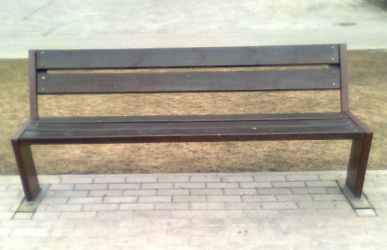 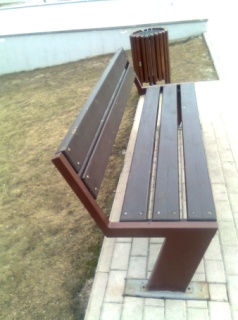 18Betona urna2Betona atkritumu urna ar metāla cinkoto ieliktni. 
Izmērs: 500 × 500 × 400 mm
Svars: ≈ 140 kg19Smilšu laukums84m²84m²Apraksts: Esošās grunts noņemšana 300mm un deponēšana.Ģeotekstila ieklāšanaSmilts seguma ieklāšana 300mm biezumāImpregnētas dēļu apmales pa laukuma perimetru izveide20Iekārtu demontāža5Rotaļu komplekss – 1gb.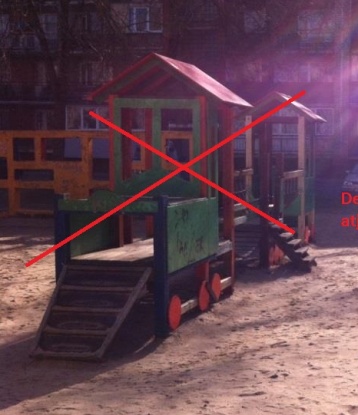 Šūpoles – 1gb.Vingrošanas komplekss – 1gb.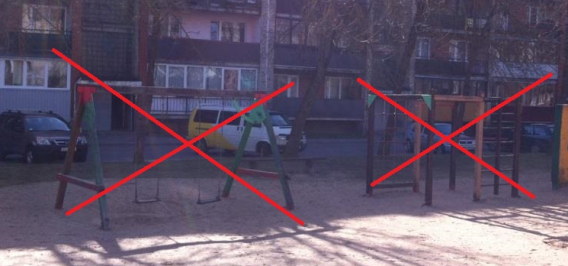 Betona smilšu kaste – 1gb.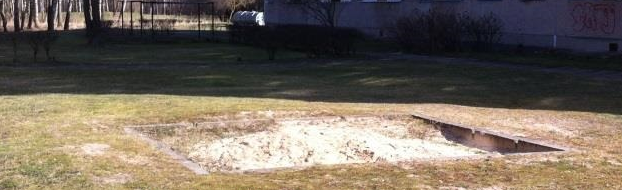 Koka puķu kaste 1gb.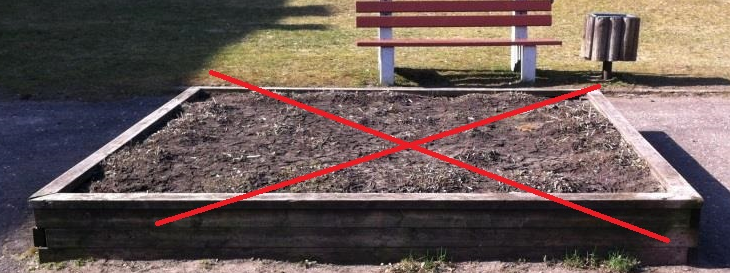 21Smilšu kastes atjaunošana1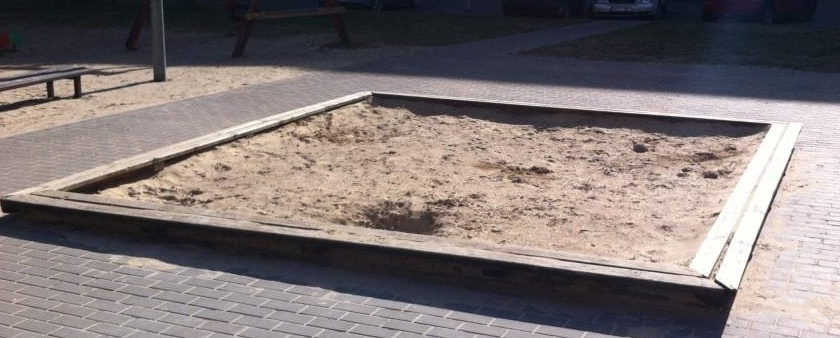 Virsmas dēļu nomaiņaDēļiem jābūt krāsotiem ar videi un bērniem draudzīgu krāsu.Nr.p.k.NosaukumsDaudz.Vēlamais izskatsTehniskais apraksts1.Brīvdabas trenažieris spiešanai no krūtīm sēdus1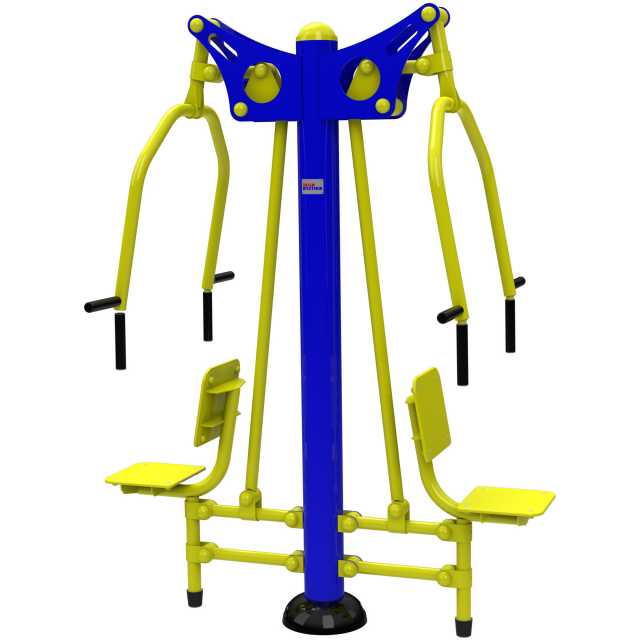 * Trenažieris piemērots fizisku vingrinājumu veikšanai brīvā dabā
* Trenažieris spiešanai no krūtīm  piemērots plecu, roku un krūšu muskuļu attīstīšanai un stiprināšanai, kā efektīvs līdzeklis vispārējās fiziskās formas uzlabošanai, nepareizas stājas profilaksei un koriģēšanai
* Izturīga metāla konstrukcija - ļauj trenēties diviem dažāda svara kategoriju cilvēkiem vienlaicīgi* Metāls pārklāts ar pulverkrāsojumu, kas ir īpaši izturīgs pret dažādu apkārtējās vides apstākļu nelabvēlīgo ietekmi* Visas skrūvju vietas ir nosegtas ar plastmasas uzlikām, kas novērš savainošanās risku.
* Universāls - trenažieri var lietot gan vīrieši, gan sievietes. Ieteicamais trenažiera lietotāju vecums 8 - ... gadi
* Trenažiera izmēri (G x P x A): 1600 x 750 x 2050 mm* Komplektā ar iebetonējamu kapsulu trenažiera nostiprināšanai zemē.2.Kombinētais brīvdabas trenažieris spiešanai no krūtīm sēdus/Vilkšanai no augšas1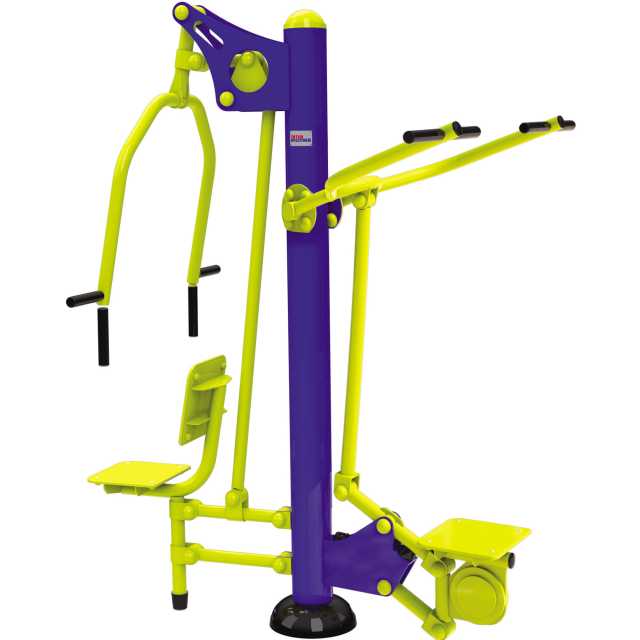 * Trenažieris piemērots fizisku vingrinājumu veikšanai brīvā dabā
* Kombinētais trenažieris spiešanai no krūtīm/vilkšanai no augšas piemērots plecu, roku, krūšu un muguras augšdaļas muskuļu attīstīšanai un stiprināšanai, kā efektīvs līdzeklis vispārējās fiziskās formas uzlabošanai, nepareizas stājas profilaksei un koriģēšanai
* Izturīga metāla konstrukcija - ļauj trenēties diviem dažāda svara kategoriju cilvēkiem vienlaicīgi* Metāls pārklāts ar pulverkrāsojumu, kas ir īpaši izturīgs pret dažādu apkārtējās vides apstākļu nelabvēlīgo ietekmi* Visas skrūvju vietas ir nosegtas ar plastmasas uzlikām, kas novērš savainošanās risku.
* Universāls - trenažieri var lietot gan vīrieši, gan sievietes. Ieteicamais trenažiera lietotāju vecums 8 - ... gadi
* Trenažiera izmēri (G x P x A): 2500 x 750 x 2200 mm* Komplektā ar iebetonējamu kapsulu trenažiera nostiprināšanai zemē.3.Brīvdabas trenažieris gurniem1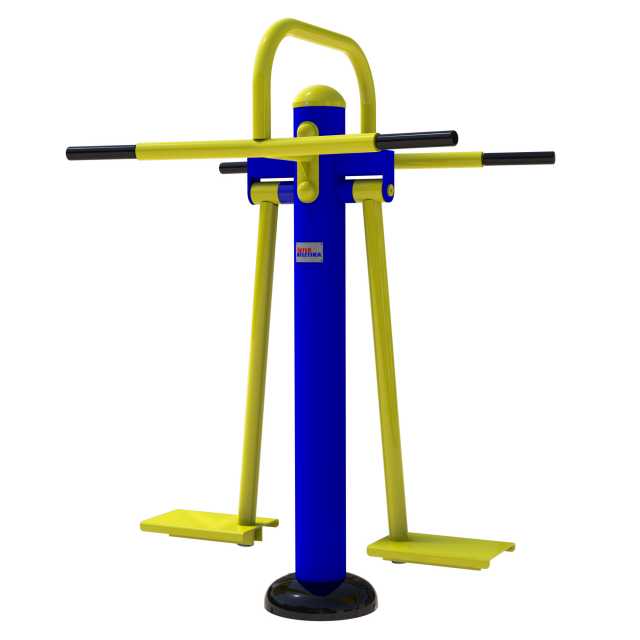 * Trenažieris piemērots fizisku vingrinājumu veikšanai brīvā dabā
* Trenažieris gurniem piemērots gurnu, sēžas un kāju augšstilbu iekšējo muskuļu attīstīšanai un stiprināšanai, kā efektīvs līdzeklis vispārējās fiziskās formas uzlabošanai, nepareizas stājas profilaksei un koriģēšanai
* Izturīga metāla konstrukcija - ļauj trenēties diviem dažāda svara kategoriju cilvēkiem vienlaicīgi* Metāls pārklāts ar pulverkrāsojumu, kas ir īpaši izturīgs pret dažādu apkārtējās vides apstākļu nelabvēlīgo ietekmi* Visas skrūvju vietas ir nosegtas ar plastmasas uzlikām, kas novērš savainošanās risku.
* Universāls - trenažieri var lietot gan vīrieši, gan sievietes. Ieteicamais trenažiera lietotāju vecums 8 - ... gadi
* Trenažiera izmēri (G x P x A): 1000 x 800 x 1500 mm* Komplektā ar iebetonējamu kapsulu trenažiera nostiprināšanai zemē.4.Brīvdabas trenažieris kājām/gurniem stāvus2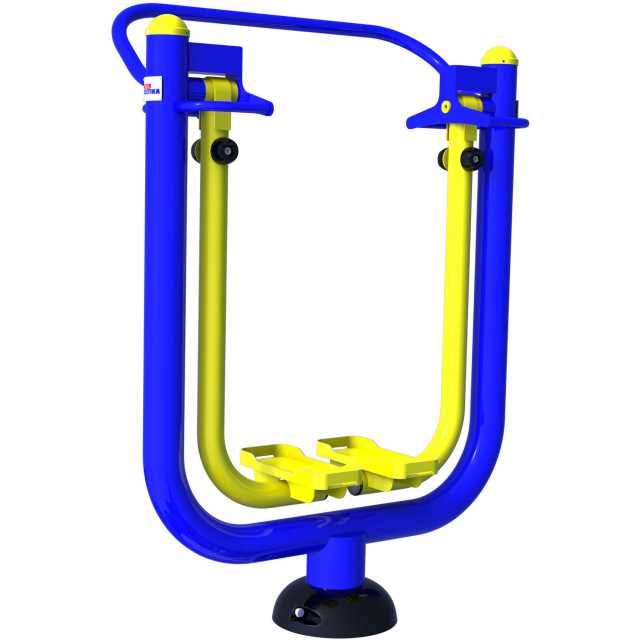 * Trenažieris piemērots fizisku vingrinājumu veikšanai brīvā dabā
* Trenažieris gurniem un kājām stāvus  piemērots gurnu, sēžas un kāju augšstilbu muskuļu attīstīšanai un stiprināšanai, kā efektīvs līdzeklis vispārējās fiziskās formas uzlabošanai, nepareizas stājas profilaksei un koriģēšanai
* Izturīga metāla konstrukcija - ļauj trenēties dažāda svara kategoriju cilvēkiem* Metāls pārklāts ar pulverkrāsojumu, kas ir īpaši izturīgs pret dažādu apkārtējās vides apstākļu nelabvēlīgo ietekmi* Visas skrūvju vietas ir nosegtas ar plastmasas uzlikām, kas novērš savainošanās risku.
* Universāls - trenažieri var lietot gan vīrieši, gan sievietes. Ieteicamais trenažiera lietotāju vecums 8 - ... gadi
* Trenažiera izmēri (G x P x A): 1100 x 500 x 1500 mm* Komplektā ar iebetonējamu kapsulu trenažiera nostiprināšanai zemē.5.Brīvdabas trenažieris „Orbitreks”2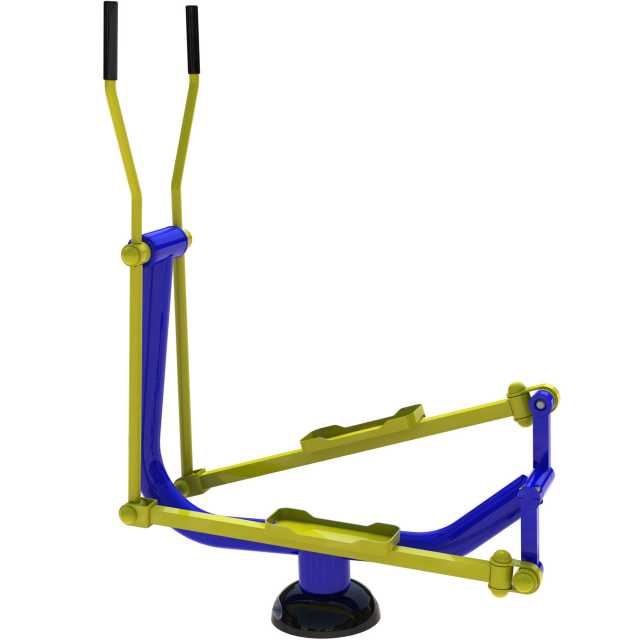 * Trenažieris piemērots fizisku vingrinājumu veikšanai brīvā dabā
* Trenažieris „Orbitreks” piemērots plecu, gurnu, sēžas, kāju augšstilbu, kāju apakšstilbu  muskuļu, kā arī sirds un asinsvadu sistēmas attīstīšanai un stiprināšanai, kā efektīvs līdzeklis vispārējās fiziskās formas uzlabošanai, nepareizas stājas profilaksei un koriģēšanai
* Izturīga metāla konstrukcija - ļauj trenēties dažāda svara kategoriju cilvēkiem* Metāls pārklāts ar pulverkrāsojumu, kas ir īpaši izturīgs pret dažādu apkārtējās vides apstākļu nelabvēlīgo ietekmi* Visas skrūvju vietas ir nosegtas ar plastmasas uzlikām, kas novērš savainošanās risku.
* Universāls - trenažieri var lietot gan vīrieši, gan sievietes. Ieteicamais trenažiera lietotāju vecums 8 - ... gadi
* Trenažiera izmēri (G x P x A): 1250 x 600 x 1600 mm* Komplektā ar iebetonējamu kapsulu trenažiera nostiprināšanai zemē.6.Brīvdabas airēšanas trenažieris2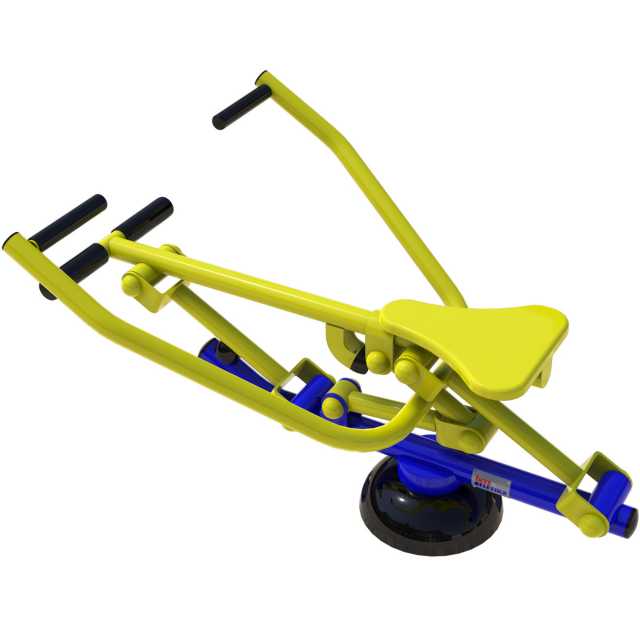 * Trenažieris piemērots fizisku vingrinājumu veikšanai brīvā dabā
* Airēšanas trenažieris piemērots plecu, roku, muguras, vēdera preses, sēžas, gurnu, kāju augšstilbu un kāju apakšstilbu  muskuļu attīstīšanai un stiprināšanai, kā efektīvs līdzeklis vispārējās fiziskās formas uzlabošanai, nepareizas stājas profilaksei un koriģēšanai
* Izturīga metāla konstrukcija - ļauj trenēties dažāda svara kategoriju cilvēkiem* Metāls pārklāts ar pulverkrāsojumu, kas ir īpaši izturīgs pret dažādu apkārtējās vides apstākļu nelabvēlīgo ietekmi* Visas skrūvju vietas ir nosegtas ar plastmasas uzlikām, kas novērš savainošanās risku.
* Universāls - trenažieri var lietot gan vīrieši, gan sievietes. Ieteicamais trenažiera lietotāju vecums 8 - ... gadi
* Trenažiera izmēri (G x P x A): 1236 x 864 x 694 mm* Komplektā ar iebetonējamu kapsulu trenažiera nostiprināšanai zemē.7.Brīvdabas atlētiskais komplekss1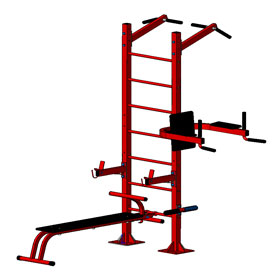 * Trenažieris piemērots fizisku vingrinājumu veikšanai brīvā dabā
* Kompleksais trenažieris piemērots visu galveno ķermeņa muskuļu grupu attīstīšanai un stiprināšanai, kā efektīvs līdzeklis vispārējās fiziskās formas uzlabošanai, nepareizas stājas profilaksei un koriģēšanai
* Izturīga metāla konstrukcija - ļauj trenēties vairākiem dažāda svara kategoriju cilvēkiem vienlaicīgi* Komplektā ietilspt:- pievilkšanās stienis – 2 gab.- zviedru siena – 1 gab.- kombinētais statīvs vēdera presei/līdztekas – 1 gab.- regulējama slīpuma soliņš – 1 gab.- statīvs svaru stienim – 1 gab.- statīvs ar āķi boksa maisam – 1 gab.* Metāls pārklāts ar pulverkrāsojumu, kas ir īpaši izturīgs pret dažādu apkārtējās vides apstākļu nelabvēlīgo ietekmi* Visas skrūvju vietas ir nosegtas ar plastmasas uzlikām, kas novērš savainošanās risku.
* Universāls - trenažieri var lietot gan vīrieši, gan sievietes. Ieteicamais trenažiera lietotāju vecums 8 - ... gadi
* Trenažiera izmēri (G x P x A): 2100 x 1700 x 2450 mm* Komplektā ar iebetonējamām kapsulām trenažiera nostiprināšanai zemē.Olaines novada pašvaldības iepirkumu komisijai Olaines novada pašvaldības iepirkumu komisijai Nr.:________________________/Datums/[Vadošais partneris:]Pretendenta nosaukums:Adrese:Pilnvarotās personas vārds, uzvārds, amats:Pilnvarotās personas paraksts:z.v.[Partneris:]Pretendenta nosaukums:Adrese:Pilnvarotās personas vārds, uzvārds, amats:Pilnvarotās personas paraksts:]z.v.1.Pretendenta nosaukums:Pretendenta nosaukums:2.Adrese:Adrese:3.Kontaktpersona :Kontaktpersona :4.Telefons:Telefons:5.Fax:Fax:6.E-mail:E-mail:7.Reģistrācijas Nr.Reģistrācijas Nr.8.Reģistrācijas vieta:Reģistrācijas vieta:9.Reģistrācijas gads:Reģistrācijas gads:10.Nodarbināto skaits:Nodarbināto skaits:11. Kompānijas darbības sfēra (īss apraksts):Kompānijas darbības sfēra (īss apraksts):12.Finanšu rekvizīti:Finanšu rekvizīti:Bankas nosaukums:Bankas nosaukums:Bankas adrese (tai skaitā pilsēta, valsts, pasta indekss):Bankas adrese (tai skaitā pilsēta, valsts, pasta indekss):Bankas kods:Bankas kods:Konta numurs:Konta numurs:Pretendenta nosaukums:Pretendenta nosaukums:Adrese:Adrese:Pilnvarotās personas vārds, uzvārds, amats:Pilnvarotās personas vārds, uzvārds, amats:Pilnvarotās personas paraksts:Pilnvarotās personas paraksts:NosaukumsStatuss piedāvājumāAdrese, telefons, kontaktpersonaVeicamo darbu apjoms no kopējā apjoma (%)Apakšuzņēmēja/partneru paredzēto darbu īss apraksts......Pretendenta nosaukums:Pilnvarotās personas vārds, uzvārds, amats:Pilnvarotās personas paraksts:z.v.PasūtītājsIzpildes termiņš, gads, vieta, Pretendenta statuss (galvenais uzņēmējs vai apakšuzņēmējs)Objekta nosaukums, līguma summa EUR Piegādātās preces, to apjoms, saskaņā ar Nolikuma 2.4.punkta prasībāmPašu spēkiem piegādāto preču apjoms, %Piezīmes (norādīt, vai preces piegādātas atbilstoši normatīviem un prasībām) Pasūtītāju kontaktinformācija Pretendenta nosaukums:Pilnvarotās personas vārds, uzvārds, amats:Pilnvarotās personas paraksts:z.v.Nr.
p.k.Preces, darbu nosaukumsIekārtu apraksts (ražotājs, izmēri, materiāls, tehniskie parametri u.t.t.) saskaņā ar 1.pielikuma „Tehniskā specifikācija” prasībāmPreces attēlsMērv.Daudz.Cena bez PVN (EUR)....KOPĀKOPĀKOPĀKOPĀKOPĀKOPĀPVN _____ %PVN _____ %PVN _____ %PVN _____ %PVN _____ %PVN _____ %PAVISAMPAVISAMPAVISAMPAVISAMPAVISAMPAVISAMNr.
p.k.Preces, darbu nosaukumsIekārtu apraksts (ražotājs, izmēri, materiāls, tehniskie parametri u.t.t.) saskaņā ar 1.pielikuma „Tehniskā specifikācija” prasībāmPreces attēlsMērv.Daudz.Cena bez PVN (EUR)....KOPĀKOPĀKOPĀKOPĀKOPĀKOPĀPVN _____ %PVN _____ %PVN _____ %PVN _____ %PVN _____ %PVN _____ %PAVISAMPAVISAMPAVISAMPAVISAMPAVISAMPAVISAMTehniskās specifikācijas prasības (1.pielikums) Punkta Nr.Jā/Nē Visas koka detaļas pie apstrādes tiks izžāvētās līdz mēbeļu koksnes mitrumam. Finieris būs mitrumizturīgs. Koks un finieris būs krāsots ar videi draudzīgu krāsu divās kārtās. Metāla detaļas tiks krāsotas ar ekoloģiski nekaitīgu pulvera krāsu.2.4.Iekārtu izvietojumu saskaņosim ar Pasūtītāju pirms uzstādīšanas2.5.Iekārtu krāsas saskaņosim ar Pasūtītāju pirms piegādes2.6.Izpildot darbus ievērosim visas LR spēkā esošajos normatīvajos aktos noteiktās darba drošības, tehniskās, sanitārās, vides aizsardzības, ugunsdrošības, u.c. prasības, kas attiecas uz šādu darbu izpildi.2.7.Nepieciešamības gadījumā pēc atsevišķa Pasūtītāja pieprasījuma un apmaksas nodrošināsim rotaļu iekārtu rezerves daļu piegādi atsevišķu salauzto/bojāto iekārtu detaļu nomaiņai piecu gadu laikā pēc izpildīto Darbu pieņemšanas.2.11.Nepieciešamības gadījumā izņemsim rakšanas atļaujas.2.12.Pretendenta nosaukums:Pilnvarotās personas vārds, uzvārds, amats:Pilnvarotās personas paraksts:z.v.PASŪTĪTĀJSIZPILDĪTĀJS